Отчет о выполнении Прогноза социально-экономического развития муниципального образования «Муниципальный округ Можгинский район Удмуртской Республики» на 2022 год  и плановый период 2023-2024 годы за 2022 годВ соответствии с Уставом муниципального образования «Муниципальный округ Можгинский район Удмуртской Республики»,          СОВЕТ ДЕПУТАТОВ РЕШИЛ:Прилагаемый отчет о выполнении Прогноза социально-экономического развития муниципального образования «Можгинский район» на 2022 год и плановый период 2023-2024 годы за 2022 год принять к сведению.2. Опубликовать настоящее решение в информационно-телекоммуникационном сети «Интернет» на официальном сайте муниципального образования «Муниципальный округ Можгинский район Удмуртской Республики».Председатель Совета депутатовмуниципального образования      		                             «Муниципальный округ Можгинский районУдмуртской Республики»                                                                           Г. П. КорольковаГлава муниципального образования «Муниципальный округ Можгинский районУдмуртской Республики»                                                                           А. Г. Васильев        г. Можга«05» апреля 2023 года         № ____Проект вносит:Глава муниципального образования«Муниципальный округ Можгинской район Удмуртской Республики»                                                                              А.Г. ВасильевСогласовано: Председатель Совета депутатовмуниципального образования      		                             «Муниципальный округ Можгинский районУдмуртской Республики»                                                                           Г. П. КорольковаЗаместитель главы Администрации района по сельскому хозяйству и экономике                                                        К.И. Порымов Начальник отдела организационной и правовой работы – юрисконсульт                                                                                В. Е. АлексееваПриложениек решению Совета депутатовМуниципального образования «Муниципальный округ Можгинский районУдмуртской Республики» от «05» апреля 2023 года № ___ОтчетО выполнении Прогноза социально-экономического развитиямуниципального образования «Муниципальный округ Можгинский район Удмуртской Республики» на 2022 год и плановый период 2023-2024 годы»за 2022 годМожгинский район занимает площадь 199 697 га. Общая площадь сельскохозяйственных угодий составляет – 98313 га, в том числе: пашня – 82502 га (в том числе неиспользуемая - 4000 га), посевная площадь - 75505 га.Численность населения 24 517 (оценочно) человек: 64% - составляет удмуртское население, 30% – русское, 2% - татарское и 4% - прочие национальности.ПОКАЗАТЕЛИ ИСПОЛНЕНИЯ ПРОГНОЗА СОЦИАЛЬНО-ЭКОНОМИЧЕСКОГО РАЗВИТИЯ МО "МУНИЦИПАЛЬНЫЙ ОКРУГ МОЖГИНСКИЙ РАЙОН  УДМУРТСКОЙ РЕСПУБЛИКИ" ЗА 2022 ГОД*СХО – сельскохозяйственные организацииАгропромышленный комплексСельское хозяйство в районе всегда было и остается важнейшей отраслью экономики. По итогам 2022 года целевой показатель по посевным площадям во всех категориях хозяйств выполнен на 100%. План по производству зерна перевыполнен на 33 % и составляет 84,2 тыс. тонн в весе после доработки. План по производству молока выполнен на 97,2 %, произведено 60,766 тыс. тонн при плане 62,5 тыс. тонн. Причина невыполнения молока связана с тем, что в начале года сказалась нехватка кормов.В животноводстве, к сожалению, не удалось сохранить достигнутых показателей прошлого года. Значительную роль сыграла засуха 2021 года, которая не позволила заготовить корма в полном объеме. С учетом переходящих кормов прошлых лет в 2022 год вошли с дефицитом.Основные показатели развития сельского хозяйстваНа территории Можгинского района животноводством занимаются 20 сельскохозяйственных и 39 крестьянских (фермерских) хозяйств. Предприятия района занимаются разведением крупного рогатого скота, их численность составляет 20737 голов, в том числе 8791 корова, свиней 5307 головы, лошадей 103 головы, птиц (индюков) в ООО «Аскор» 151066 голов, норок 23173 головы, 755 пчелосемей. На долю фермерских хозяйств, приходится 15 % поголовья скота. Основной производимой продукцией хозяйств района является молоко. За 2022 год произведено 60766 тонн молока, что составило 99,9 % к уровню прошлого года. Надоено от каждой коровы в сельскохозяйственных организациях по 7001 кг молока (по УР 7671 кг).В число лучших вошли ООО «ВерА» с продуктивностью коров 8854 кг, ООО «Русский Пычас» 8486 кг, ООО «РОССИЯ» 8381 кг. СПК «Заря», ООО «Родина» и СПК «Красный Октябрь» впервые перешагнули 7-тысячный рубеж. Среди фермеров лучшим является хозяйство Пчельникова В.П. с продуктивностью коров свыше 9000 кг молока!Реализовано молока 99,5 % к уровню 2021 года. Товарность составила 92,7 % (-0,5 %).Сохраняются проблемы в области воспроизводства стада. За текущий год получено всего 62 теленка на 100 коров (по УР 77) и здесь есть над чем работать и на что обратить особое внимание. Низкий уровень воспроизводства стада ведет к нехватке ремонтного молодняка и, как следствие, к снижению поголовья в целом.В районе имеется 6 племенных репродукторов по разведению крупного рогатого скота, а также племрепродукторы по пчеловодству и разведению норок. Доля племенного скота составляет 55 %. Ежегодно приобретается племенной скот - за 2022 год приобретено 312 голов на общую сумму более 49 млн. руб. Продажа племенного скота составила 169 голов, в том числе за пределы района 128 голов.Достижением высоких показателей в животноводстве является результат работы по созданию комфортных условий труда для работников и улучшение условий содержания животных. За летний период проведена реконструкция в телятнике СПК «Трактор» - созданы комфортные условия для содержания 37 голов телят в индивидуальных клетках.В сентябре завершено строительство помещения для сухостойных коров и нетелей на 200 голов в СПК «Заря». В ноябре введен кормовой центр в ООО «РОССИЯ» производительностью 60 тонн комбикорма в день. Построено 3 кормоцеха СПК «Луч», ООО «Родина» и СПК «Красный Октябрь».В СПК «Трактор» построен пристрой к молочному комплексу на 64 места, сделан световой конек, установлены хэт-логи и на окнах современные рулонные шторы. Строится телятник беспривязного содержания на 150 голов в СПК «Луч».Завершается строительство самого крупного в УР комплекса на 1365 голов коров беспривязного содержания с доильной установкой «Карусель» в ООО «ВерА». В настоящее время первый корпус обживают нетели.Продолжается строительство молочного комплекса на 300 голов в СПК «Заря», молочно – товарной фермы беспривязного содержания в КФХ Александрова С.В., Сашина Ю.П. и Григорьева Ю.В.Так же большая работа проведена по улучшению условий содержания животных в СПК «Красный Октябрь», СПК «Заря», ООО «Родина», СПК «Победа», СПК «Луч», СПК «Держава», СПК «Югдон» и ООО «РОССИЯ».В районе продолжается работа по строительству лагун – навозохранилищ. Лагуна является одним из решений временного хранения навоза, а также обеззараживания его перед внесением в поле в качестве органического удобрения. На сегодняшний день в районе функционируют 6 лагун в ООО «РОССИЯ» и 3 в ООО «Аскор», по одной в СПК «Трактор» и СПК «Заря». Также имеются установки по сепарированию навоза и площадки для хранения его сухой фракции в СПК «Трактор» и СПК «Заря».В июне на территории учебного научно - производственного комплекса "Ижагроплем" УдГАУ в с. Июльское Воткинского района состоялся межрегиональный фестиваль AGRO.PRO-2022. В рамках фестиваля был организован XXXVIII республиканский смотр-конкурс среди животных различных видов и направлений продуктивности Удмуртской Республики. Приняли участие 41 хозяйство по разведению крупного рогатого скота молочного направления продуктивности, на оценку выставлены 114 животных, также 2 мясного направления, 3 организации по разведению лошадей, по 2 организации - по пушному звероводству, рыбоводству и козоводству. В результате судейской оценки хозяйства Можгинского района выиграли в номинациях: чемпион среди племенных телок молочного направления продуктивности стала телка чёрно - пёстрой породы по кличке Магнитка 4354, принадлежащая ООО "ВерА".В категории пушное звероводство - чемпион норка породы сапфир ООО "Звероводство "Можгинское".В номинации "Корова самой высокой геномной оценки по удою по Удмуртской Республике" корова по кличке Выгода RU 146822722, ее результат +1592 кг молока, принадлежит СПК – колхоз "Заря".Всем участникам выставки вручены благодарности, победителям дипломы и ценные призы.Сельскохозяйственные организации района занимаются разведением скота чёрно – пестрой, холмогорской и голштинской породы. В апреле текущего года на территории сельскохозяйственного предприятия СПК – колхоз «Красный Октябрь» состоялся очередной, уже 33-й, районный конкурс среди операторов по воспроизводству стада крупного рогатого скота. Побороться за звание «Лучший техник – осеменатор» приехали 13 участников из Можгинского района.По результатам испытаний комиссия распределила места в следующем порядке: 1-е место - Шушакова Валентина Юрьевна ООО «ВерА»»;2-е место - Соболева Елена Константиновна ООО «РОССИЯ»;3-е место - Антонова Надежда Михайловна СПК – колхоз «Трактор».Самым молодым участником стала Попова Любовь Николаевна из ООО «Родина».В номинации «Ветеран», лучшей признана Матвеева Татьяна Александровна, оператор по воспроизводству стада из СПК – колхоз «Заря», стаж работы на этой должности составил 22 года.Победительница районного конкурса Шушакова Валентина Юрьевна достойно приняла участие в Республиканском, а затем и во Всероссийском конкурсе. По результатам кокурса, стала абсолютной чемпионкой и выиграла автомобиль!В декабре 2022 года сформирован план производственно-финансовой деятельности АПК Можгинского района по всем категориям хозяйств на 2023 год, согласно которого составлено Соглашение с МСХ и П УР по устойчивому функционированию организаций агропромышленного комплекса Удмуртской Республики и эффективному использованию средств государственной поддержки. 1.	Увеличить объем валового производства молока на 5,2 % и достичь результата 62,407 тыс. тонн. 2. 	Увеличить поголовье коров до 9020 голов. 3.	Достичь продуктивности коров по району 7162 кг. 4.	Улучшить воспроизводство стада и добиться выхода телят не менее 76 голов на 100 коров.5.	Заготовить полуторагодовой запас качественных кормов.6. Произвести 84,9 тысяч тонн зерна.7. Посевная площадь – 75,5 тысяч га.8. Ввести в оборот 244 га неиспользуемых земельных участков.9. Поставить на кадастровый учет 2005 га земель.В течение года проводится прием граждан по различным вопросам, касающимся ведения сельскохозяйственного производства, вопросам участия в конкурсе на получение грантов на развитие семейной фермы и Агростартап, земельным вопросам. За год было 18 обращений граждан. Кроме того, граждане обращались повторно.Получателями грантов за 2022 год стали 2 конкурсанта. Общая сумма привлеченных субсидий в виде грантов 8,598 млн. рублей.Общая выручка сельхозпредприятий за 2022 год составила 2 828,9 млн. руб. Чистая прибыль составила 462,6 млн. рублей (в 2021 году 250,2 млн. рублей). Общая рентабельность производства составила – 15,1 % (в 2021 году – 11,5 %). Рентабельность производства молока выросла и составила 27,6 % против 18,0 % в прошлом году. Рентабельность производства мяса составила-20,7% без учета индюшатины.Заработная плата за 2022 год в сельхозорганизациях составила 28023 руб. или 1,8% к 2021 году. Сельхозорганизации со стабильно высокой заработной платой остаются – ООО «Вера», ООО «Родина», ООО «Россия», СПК к-з «Красный Октябрь» и «Заря». Отдельно стоят ООО «Зверохозяйство Можгинское» и ООО «Можгаплем».Потребительский рынокОборот розничной торговли по крупным и средним предприятиям за 2022 года составил 822,3 млн. рублей, темп роста в сопоставимых ценах ниже уровня соответствующего периода 2021 года составляет 89,4%.Подавляющая масса товарооборота приходится на продукты питания.В настоящее время на территории Можгинского района осуществляют свою деятельность:90 объектов розничной торговли (магазины, торговые комплексы (центры));7 предприятий общественного питания (общедоступные столовые, кафе; доставка обедов).Торговые площади объектов розничной торговли составляют 6570 м2. Фактическая обеспеченность населения торговыми площадями составила 420,8 м2 на 1 тыс. жителей, что выше норматива минимальной обеспеченности населения торговыми площадями в 2,08 раза. Главными факторами, сдерживающими активность организаций розничной торговли, являются низкая платежеспособность покупателей и высокая конкуренция со стороны сетевых компаний и торговой сети города Можга. Малое и среднее предпринимательствоПо данным единого реестра на 10.01.2022 года субъектов малого и среднего предпринимательства на территории Можгинского района зарегистрировано 84 юридических лица, из них: 26 малых предприятий, 4 средних предприятия и микропредприятия - 54. Число индивидуальных предпринимателей составляет 406 человек. Всего 490 субъектов малого и среднего предпринимательства (на 10.01.2022 г. – 475). Количество «Самозанятых» или налогоплательщиков применяющий налог на профессиональный доход по состоянию на 01.01.2023 года зарегистрировано 649 человек. За год работы Можгинским отделением «Мой бизнес» вовлечено в предпринимательскую деятельность 36 индивидуальных предпринимателей и 33 самозянятых. Для субъектов малого и среднего предпринимательства проведено 5 обучающих семинаров, образовательную поддержку по вопросам открытия бизнеса, налогообложения, составления бизнес-планов получили 12 человек.Заключено 8 социальных контрактов с единовременной выплатой Проводилась информационно-консультационная поддержка субъектов малого и среднего предпринимательства путем:публикации информации на официальном сайте Можгинского района (www.mozhga-rayon.ru в разделе Малое и среднее предпринимательство);создана рабочая группа в мессенджере с субъектами МСП, для оперативного взаимодействия и доведения информации.Проведена работа по инвентаризации и актуализации документов, размещенных на официальном сайте Администрации района. Раздел Имущественная поддержка приведен в соответствие с требованиями Корпорации МСП. Актуализирован Перечень муниципальных услуг. Оказывается организационное содействие для участия предпринимателей района в выставках, ярмарках продукции.Организация подготовки и переподготовки кадров для малого и среднего предпринимательства. -проводятся совместные с ЦЗН г. Можги и сельхозпредприятий ярмарки вакансий. Одним из основных инструментов анализа развития малого и среднего предпринимательства является мониторинг их деятельности, который осуществлялся посредством предоставления налоговой службой данных, не относящихся к сведениям, составляющим налоговую тайну с целью обеспечения Администрации Можгинского района информацией, необходимой для формирования и исполнения бюджета в части налогов и сборов. На заседаниях Экономического Совета при Администрации рассматриваются вопросы об экономической ситуации в субъектах малого и среднего бизнеса, в том числе погашение задолженности по налогам и сборам, выводе заработной платы из «тени», выплате заработной платы не ниже прожиточного минимума. На заседания приглашаются руководители предприятий малого и среднего бизнеса и индивидуальные предприниматели. Проводятся (рейды) выездные проверки в отношении предприятий.Во время проверки с руководителями организации была проведена беседа по вопросам использования нелегальной рабочей силы, несвоевременной выплаты заработной платы и использования «серых» схем оплаты труда. Было проверено 4 пилорамы, проведена беседа с собственниками об очистке захламленности на территории пилорамы.Работали с должниками, имеющими задолженность по налогам и страховым взносам: обзванивали, отправляли письма, выезжали с проверками, проводились беседы о санкциях в случае несоблюдения законодательства. Проводились консультации с приглашением в Администрацию МО «Муниципальный округ Можгинский район Удмуртской Республики» предпринимателей.Ведется работа Совета по инвестиционной деятельности и конкурентной политике в Можгинском районе. В 2022 году была проведена работа по актуализации информации об инвестиционных площадках, расположенных на территории района. Ведется постоянный мониторинг инвестиционных проектов, реализуемых на территории Можгинского района. Министерство сельского хозяйства и продовольствия Удмуртии оказывает поддержку молодым предпринимателям в виде грантов по направлению «Агростартап», выделяемых в рамках федерального проекта «Создание системы поддержки фермеров и развитие сельской кооперации» нацпроекта «Малое и среднее предпринимательство и поддержка индивидуальной предпринимательской инициативы». Он стал самым востребованным среди потенциальных фермеров республики. Так в прошлом году «агростартаповцами» стали два человека. Все они организовали фермерские хозяйства и работают на развитие и расширение производства. Создали рабочие места. «Агростартап» даёт шанс начинающим фермерам воплотить в жизнь свои проекты, развивать сельскохозяйственное производство и создавать на селе новые рабочие места. Получателями грантов за 2022 год стали 2 конкурсанта. Общая сумма привлеченных субсидий в виде грантов 8,598 млн. рублей. Реализация муниципальных программБюджетная политика муниципального образования «Муниципальный округ Можгинский район Удмуртской Республики» была направлена одновременно на сдерживание роста расходов, повышение их эффективности и приоритетное исполнение социальных расходов.  Бюджет муниципального образования «Муниципальный округ Можгинский район Удмуртской Республики» по доходам исполнен в сумме 1 064 101 тыс. рублей или 101,1% к уточненным бюджетным назначениям, по расходам – в сумме 1 053 088,6 тыс. рублей или 93,4 % процентов к уточненным бюджетным назначениям. Темп роста доходов к уровню прошлого года составил 88,8 %Объем налоговых и неналоговых доходов бюджета муниципального района за 2022 год составил 342 233,4 тыс. рублей при плане 308 778,4 тыс. рублей или 110,8 %. По сравнению с 2022 годом налоговых и неналоговых доходов поступило больше на 52 582,8 тыс. рублей. Темп роста доходов к предыдущему году составил 118,2 %. Бюджет муниципального района исполнен с профицитом в сумме 11 012,4 тыс. рублей при прогнозируемом дефиците в сумме 74 935,6 тыс. рублей.  Отсутствует просроченная кредиторская задолженность, в полном объеме профинансированы расходы на оплату труда, коммунальные услуги специалистам села, публичные нормативные обязательства. В течение года продолжена работа по формированию расходов бюджета района на основе программно-целевого метода. С этой целью с 2022 года реализуются 11 муниципальных программ. Исполнение бюджета муниципального образования «Муниципальный округ Можгинский район Удмуртской Республики» за 2022 год по расходам в разрезе муниципальных программ представлено в таблице:Согласно приведенной таблице можно отметить, что финансирование муниципальных программ составило 93,4 %. Наибольший удельный вес 63,6 % среди муниципальных программ занимает «Развитие образования и воспитание» на 2022-2027 годы. В соответствии с Порядком разработки, утверждения, реализации и мониторинга муниципальных программ муниципального образования «Муниципальный округ Можгинский район Удмуртской Республики» утвержденным Постановлением Главы Администрации от 17 января 2022 года № 32, ответственными исполнителями муниципальных программ были предоставлены годовые отчеты о ходе реализации и оценке эффективности муниципальных программ по итогам 2022 года. Оценка проводилась в соответствии с Методикой оценки эффективности муниципальных программ.Муниципальное имуществоВ Можгинском районе по состоянию на 31 декабря 2022 года насчитывается 50 бюджетных учреждений, 14 казенных учреждений (из них 5 находятся в стадии ликвидации) и одно муниципальное унитарное предприятие. В Реестре муниципального имущества муниципального образования «Можгинский район» по состоянию на 31 декабря 2022 года учтены:- 959 объектов недвижимого имущества, из них 547 объектов учитывается в составе имущества казны, 265 объектов закреплено за учреждениями на праве оперативного управления и 147 – за муниципальным предприятием на праве хозяйственного ведения, - 1962 земельных участков, из них 335 – в муниципальной собственности и 1627 – в неразграниченной государственной собственности, - 4430 объектов движимого имущества, из них 72 единицы автотранспорта.  Реестр муниципального имущества муниципального образования «Можгинский район» и реестр договоров аренды земельных участков ведется в электронном виде на базе ПК «БАРС-Имущество» государственной информационной системы Удмуртской Республики «Управление имуществом и земельными ресурсами в Удмуртской Республике». В 2022 году в бюджет района получено доходов от использования и продажи муниципального имущества и земельных участков в размере 9829,6 тыс. руб., что на 16,8% меньше, чем в прошлом году. Поступление в бюджет района доходов от имущества, находящегося в муниципальной собственности и земельных участков, находящихся в муниципальной и неразграниченной собственности показано в таблице.(тыс. руб.)По состоянию на 01.01.2023 года имеется 1146 действующих договора аренды в отношении 1452 земельных участков, находящихся в муниципальной или неразграниченной государственной собственности, а также 11 соглашений об установлении сервитута в отношении 27 земельных участков. Общая площадь земельных участков, переданных в аренду и по которым установлен сервитут, составляет 14312 га (на 01.01.2022 было 13,9 тыс. га). В 2022 году заключено всего 112 договоров аренды на такое же количество земельных участков общей площадью 1133,9 га, из них с собственниками зданий – 15 земельных участков общей площадью 15,5 га. В свою очередь расторгнуты договоры аренды в отношении 49 земельных участков, из них 10 - в связи с выкупом земельного участка, перезаключено 20 договоров, 12 – в связи с ненадобностью, 2- по решению суда, 4 – в связи с заключением соглашений о сервитуте, 1 – в связи с предоставлением земельного участка в постоянное (бессрочное) пользование. За 2022 год начисление арендной платы за землю составило 6,68 млн. руб., что на 240 тыс. руб. меньше, чем в 2021 году, по причине расторжения «дорогих» договоров аренды. В бюджет района в отчетном году от аренды земельных участков поступило 4944,9 тыс. руб., что на 25 % ниже запланированного. Задолженность по арендной плате за земельные участки по состоянию на 01.01.2023 составила 4402,4 тыс. руб., которая выросла за год на 805,4 тыс. руб. Наибольшую просроченную задолженность по аренде земли являются должники, в отношении которых договоры аренды уже расторгнуты:Макарова Е.А (ранее - Салахов И.А.) – 1183,6 тыс. руб. (имеются решения суда о взыскании задолженности и расторжении договора, задолженность в исполнительном производстве, на остаток долга направлена претензия 2.12.2022), ООО «Удмуртстальмост» - 574,3 тыс. руб. и пени 124,61 тыс. руб. (задолженность в исполнительном производстве).Огромную задолженность имеют организации, ИП и граждане, в отношении которых введены процедуры банкротства. Такая задолженность составляет всего 1496,3 тыс. руб. Кроме того, просроченную задолженность имеют следующие арендаторы:ООО «Камбарское РАЙПО» – 349 тыс. руб. (ведется претензионно-исковая работа с 2018 года, последний иск о взыскании задолженности и расторжении договора в суде с 15.03.2022 года), Сулейманова Г. – 289,3 тыс. руб. (ведется претензионно-исковая работа).В течение года арендаторам земельных участков направлено 53 претензии на общую сумму 2662,2 тыс. руб., из них удовлетворено 95 тыс.руб, предъявлено 7 исков в суд на сумму 1076,7 тыс.руб, из них удовлетворено пока 2 на сумму 490,8 тыс.руб.По состоянию на 1 января 2023 года в Можгинском районе действовало 27 договоров аренды в отношении 228 объектов капитального строительства на общую сумму 2,57 млн. руб. в год. Поступило в бюджет арендной платы в размере 2,43 млн. руб., что на 373 тыс.руб. меньше планового значения. Задолженность по аренде имущества по состоянию на 01.01.2023 года составляет 179 тыс. руб. Должниками являются ООО «Искра-СТ» (33,4 тыс. руб.), в отношении которого 21.03.2019 введена процедура конкурсного производства, договор расторгнут, банкротство, включена в реестр кредиторов, Акрамов Д.А. – 4,5 тыс. руб. (договор расторгнут, имеется исполнительный лист, на исполнении), Вертунов А.А. (29,8 тыс.руб., направлена претензия), Шишкин М.В. (83,4 тыс.руб., направлена претензия), АО «Газпромгазораспределение» (29,4 тыс.руб.).За год арендаторам муниципального имущества направлялось 5 претензий на общую сумму 64,5 тыс. руб., поступило из них 20 тыс.руб., предъявлено в суд 3 иска на общую сумму 54,8 тыс.руб., из них удовлетворен 1 иск на 12,5 тыс.руб.Продажа муниципального имущества в 2022 году не осуществлялась в связи с тем, что Прогнозный план приватизации не принимался. Денежные средства в размере 18 тыс.руб. поступили от сдачи металлолома.Всего с начала года продано 26 земельных участков на общую сумму 2146 тыс. руб., из них в связи с выкупом земельным участков собственниками зданий, сооружений (826,7 тыс. руб.), а также продажи шести земельных участков на аукционе на общую сумму 1278,1 тыс. руб.  По состоянию на 01.01.2023 года 77 жилых помещений предоставлены гражданам по договорам найма. За отчетный год за наем муниципального жилья поступило 293,7 при годовом начислении платы за наем в размере 203 тыс. руб. Задолженность по состоянию на 01.01.2023 составляет 308 тыс. руб. и за год снизилась на 91 тыс.руб. В течение года должникам по найму муниципального жилья было направлено 39 претензий на общую сумму 201,8 тыс. руб., из них удовлетворено 63,5 тыс. руб., направлено и рассмотрено 33 иска на сумму 241,6 тыс. руб., 18 исков судом удовлетворены, судебные приказы направлены судебным приставам на исполнение. Остальные иски остаются в суде. Поступило в результате претензионно-исковой работы 194,2 тыс. руб.Дивиденды по акциям ПАО «Сбербанк России», находящимся в распоряжении муниципального образования «Можгинский район» в количестве 2000 штук номинальной стоимостью 6000 рублей, в бюджет не поступали. Продолжается работа по признанию права собственности на бесхозяйные недвижимые объекты. В отчетном периоде поставлено на учет 7 объектов. В Управлении федеральной регистрационной службы по Удмуртской Республике на 31 декабря 2022 года зарегистрированы права собственности муниципального образования «Муниципальный округ Можгинский район Удмуртской Республики» на 682 объекта недвижимости и 335 земельных участков (с учетом прошлых лет), из них в 2022 году зарегистрированы права собственности на 70 объектов недвижимого имущества и 22 земельных участка. Важным направлением деятельности в 2022 году стала реализация мероприятий по выявлению правообладателей ранее учтенных объектов недвижимости, расположенных на территории муниципального образования "Муниципальный округ Можгинский район Удмуртской Республики", в соответствии с Федеральным законом от 30 декабря 2020 года № 518-ФЗ «О внесении изменений в отдельные законодательные акты Российской Федерации», находящемся на постоянном контроле у Главы Удмуртской Республики. Для проведения работы Управлением Росреестра Можгинскому району были направлены перечни земельных участков и объектов капитального строительства, не имеющих зарегистрированных прав, общим количеством 11144 объектов. По состоянию на 31.12.2022 года процент выполнения работ составил 51,93 %. В декабре 2022 года направлены для выявления правообладателей актуализированные перечни объектов недвижимого имущества в количестве 18889 единиц, работы по которым должны завершить до 01.01.2027 года.В 2022 году по всем направлениям деятельности отдела подготовлено более 350 постановлений, 138 договоров, 16 аукционов и других способов продаж, направлено более 5000 запросов в Росреестр, МВД, БТИ и т.д. подано более 1000 заявлений на кадастровый учет и регистрацию прав, подготовлено более 100 ответов по межведомственным запросам, около 4000 платежных документов по оплате арендной платы, платы за наем занесено в БАРС и в ГИС ГМП.Строительство, реконструкция, капитальный ремонтВ 2022 году в соответствии с соглашением с Министерством строительства, жилищно-коммунального хозяйства и энергетики Удмуртской Республики, выделена субсидия на софинансирование капитальных вложений в объекты муниципальной собственности и на софинансирование капитального ремонта, выделены денежные средства в размере 4180,418804 т. р.  бюджет УР – 4180,00 т.р. бюджет МО – 0,41804В 2022 году в соответствии с утвержденным Перечнем объектов капитального ремонта, финансируемых за счет средств бюджета УР - выделено 4798,80 т. р. и из бюджета МО - 0,47995 т.р,. на объекты:В 2022 году в части распределения иных межбюджетных трансфертов из бюджета Удмуртской Республики на финансовое обеспечение расходных обязательств муниципальных образований в Удмуртской Республике, возникающих по муниципальным контрактам на оказание услуг финансовой аренды (лизинга) газораспределительных сетей на территории муниципальных образований в Удмуртской РеспубликеВ 2022 году продолжилась работа по согласованию с министерствами и ведомствами проектов генеральных планов и правил землепользования и застройки, в 2020 году согласно государственной программе Удмуртской Республики «Развитие строительной отрасли и регулирование градостроительной деятельности в Удмуртской Республике», выделена субсидия на разработку градостроительной деятельности из бюджета УР на следующие объекты:Дорожная отрасльВ 2022 году подтверждена потребность и заключено соглашение с Министерством транспорта и дорожного хозяйства УР о предоставлении субсидии из бюджета Удмуртской Республики бюджету муниципального образования в Удмуртской Республике в размере 40 895,59207 тыс. руб. на завершение работ на следующий объект: Жилищно-коммунальное хозяйствоПодготовка к отопительному периоду 2021-2022 годовВ соответствии с Заявкой на выделении субсидии на подготовку района к отопительному периоду 2022-2023 годов издано Распоряжение Правительства УР от 01.04.2022г. № 310-р «Об утверждении перечня мероприятий в области поддержки и развития коммунального хозяйства в Удмуртской Республике, направленных на повышение надёжности, устойчивости и экономичности жилищно-коммунального хозяйства в Удмуртской Республике, на 2022 год».Мероприятия по подготовке жилищно-коммунального хозяйства Можгинского района к отопительному периоду из бюджета Удмуртской Республики на 2022годМероприятия по подготовке жилищно-коммунального хозяйства Можгинского района к отопительному периоду из бюджета МО «Можгинский район» на 2022годВ целях реализации данных рекомендаций, координации и обеспечения своевременной подготовки и устойчивого проведения отопительного периода 2022- 2023 года в Можгинском районе принято постановление Администрации Можгинского района от 17 мая 2022 года № 422 «О мерах по подготовке и проведению отопительного периода 2022-2023 годов в муниципальном образовании «Муниципальный округ Можгинский район Удмуртской Республики». Составлен и утвержден план мероприятий по подготовке объектов соцкультбыта и объектов ЖКХ к отопительному периоду. Постановлением Администрации Можгинского района от 17 мая 2022 года № 423 «О проведении проверки готовности теплоснабжающих, теплосетевых организаций и потребителей тепловой энергии в муниципальном образовании «Муниципальный округ Можгинский район Удмуртской Республики» к отопительному периоду 2022-2023 годов» утверждена Комиссия и Программа проведения проверки готовности  теплоснабжающих, теплосетевых организаций и потребителей тепловой энергии в муниципальном образовании «Можгинский район» к  отопительному периоду 2022-2023 годов. Срок проверки потребителей с 01 по 31 августа, а теплоснабжающих организаций с 01 по 30 сентября.В части подготовки многоквартирных домов (63 многоквартирных дома с централизованным отоплением, без учета домов блокированной застройки) 62 дома выбрали непосредственный способ управления, из-них 06 – домов на обслуживании у ООО «Сервисный центр» и 06 – домов у ООО «Жилстройсервис» и 1 дом находится в управлении ООО «Можгинская УК». В весенний период, сразу по завершении отопительного периода, проведено 6 встреч со старшими по домам с разъяснениями о необходимости подготовки к отопительному периоду и сдачи дома комиссии.Ресурсоснабжающие организации и управляющие компании, оказывающие услуги и (или) выполняющие работы по содержанию и ремонту общего имущества многоквартирного жилого дома, должны иметь круглосуточно работающие оперативно-диспетчерские и (или) аварийно-восстановительные службы (далее ОДС и АВС соответственно). Состав аварийно-восстановительных служб, перечень машин и механизмов, приспособлений и материалов для ликвидации аварийных ситуаций утверждается руководителем организации. В организациях, штатным расписанием которых не предусмотрены ОДС и (или) АВС, обязанности оперативного руководства ликвидацией аварии возлагаются на лицо, назначенное соответствующим приказом руководителя организации. 	Общую координацию действий ОДС и (или) АВС по ликвидации аварийной ситуации осуществляет ЕДДС муниципального образования «Можгинский район» (далее – ЕДДС) или администрация той организации, в границах эксплуатационной ответственности которой возникла аварийная ситуация.В рамках реализации государственной программы РФ «Комплексное развитие сельских территорий» мероприятий по улучшению жилищных условий гражданВелась работа по приему заявлений и документов граждан. На рабочей комиссии рассмотрено 15 заявлений граждан и документов к ним о признании семьи нуждающейся в жилом помещении. Рассмотрено на рабочей комиссии 4 заявлений граждан о включении в список граждан, изъявивших желание улучшить жилищные условия с использованием социальных выплат в рамках Государственной программы «Комплексное развитие сельских территорий». Получила соц. выплату на строительство жилого дома 4 семьи. В рамках реализации мероприятия по обеспечению жильем молодых семей государственной программы Российской Федерации «Обеспечение доступным и комфортным жильем и коммунальными услугами граждан Российской Федерации».Велась работа по приему заявлений и документов. На рабочей комиссии рассмотрено 9 заявлений и пакетов документов к ним о признании семьи участницей государственной программы по обеспечению жильем молодых семей. Признано 3 молодых семей – участниками государственной программы, из них получили соц. выплату на строительство (приобретение) жилого помещения 2 семьи.В целях предоставления многодетным семьям льготного жилищного займа за счет средств бюджета УР на приобретение или строительство жилого помещения.Велась работа с гражданами по разъяснению льготного жилищного займа и приема заявлений. Заявления о предоставлении жилищного займа, направлены в «Центр жилищных инициатив» для включения семей в республиканский список - 3 семьи. В части осуществления отдельных государственных полномочий по региональному жилищному надзору и лицензионному контролю.Поведено 10 внеплановых проверок, из них 5 выездных и 5 документарных. Выдано 2 предписания, которые были выполнены.Проводилась работа с начальниками территориальных отделов, старшими по домам по уборке снежного покрова со скатных крыш многоквартирных домов. Проводилась работа с начальниками территориальных отделов, старшими по домам по заключению договоров на обслуживание ВДГО (внутридомового газового оборудования) и (или) ВКГО (внутриквартирного газового оборудования) в многоквартирных домах.Межведомственной комиссией проводилась работа по признанию домов пригодными (непригодными) для проживания. В ходе работы было совершено 6 заседаний комиссии.	Комиссией приняты решения, что 2 дома признаны аварийными и подлежащие сносу, 1 дом – требует проведения капитального ремонта, 3 дома – признаны непригодными для проживания. Выдано 9 справок о состоянии жилых помещений по запросу граждан для предъявления в кредитную организацию (Россельхозбанк).ЭнергосбережениеВ соответствии с Заявкой на выделение субсидии из бюджета УР на реализацию мероприятий муниципальной программы «Энергосбережение и повышение энергетической эффективности» направленной Управлением в Министерство строительства, ЖКХ и энергетики УР бюджету муниципального образования «Муниципальный округ Можгинский район Удмуртской Республики» в Удмуртской Республике выделено: 129 100 рублей 00 копейки:ПЕРЕЧЕНЬмероприятий муниципальной программы энергосбережения и повышения энергетической эффективности, реализуемых в 2022 году за счет субсидии УР и бюджета МОВ соответствии с переданными полномочиями на отлов и содержание безнадзорных животных Управлением подготовлена документация для аукциона. По результатам торгов был определен подрядчики АНО «Фонд помощи животным», с которыми в последствии заключен контракт на сумму 577 000,00 рублей. Формирование комфортной городской средыВ соответствии с Постановлением Правительства Российской Федерации от 10 февраля 2017г. №169 «Об утверждении Правил предоставления и распределения субсидий из федерального бюджета бюджетам субъектов Российской Федерации на поддержку государственных программ субъектов Российской Федерации и муниципальных программ формирования современной городской среды» и Методическим рекомендациям по подготовке государственных программ субъектов Российской Федерации и муниципальных программ формирования современной городской среды в рамках реализации приоритетного проекта «Формирование комфортной городской среды».На территории муниципального образования «Муниципальный округ Можгинский район Удмуртской Республики» согласно статистическим данным четыре населенных пункта имеют численность проживающих граждан более 1000 человек, которые имеют право для участия в реализации приоритетного проекта «Формирование современной городской среды» на 2022 - 2024 год: ст. Люга, с. Большая Уча, с. Черемушки и с. Пычас.В 2022 году выполнены работы по благоустройству придомовой территории у 6 многоквартирных домов:- ст. Люга ул. Заводская, д. 4 и 6 асфальтирование тротуара на сумму 300 тыс. рублей, из-них ФБиРБ-266,31 тыс.руб., МБ-17,7 тыс.руб. и 1население-16 тыс. руб;- с. Черемушки ул. Заводская площадь, д.1 и ул. Заводская, д.16 асфальтирование тротуара на сумму 112,5 тыс. рублей, из-них ФБиРБ-99,5 тыс. руб., МБ-6,6 тыс. руб. и население-6,6 тыс. руб.;- с. Пычас ул. Садовая, д. 11 и 13 асфальтирование тротуара на сумму 220 тыс. рублей, из-них ФБиРБ-191 тыс. руб., МБ-13,0 тыс. руб. и население 16 тыс. руб.выполнены работы по благоустройству 4 общественных территорий:- ст. Люга – Коллективная (установили ограждение и высадили саженцы деревьев) на сумму - 385 тыс. рублей,- с. Большая Уча (Парк Добро пожаловать) – установили комплекс воркаут и уличные тренажеры, а также арт-объект «Добро пожаловать» на сумму - 1073,9 тыс. рублей,- с. Черемушки (площадь при ЦСДК) – установили комплекс воркаут и уличные тренажеры на сумму – 522,9 тыс. рублей,- с. Пычас (площадь между Пычасская СОШ и Пычасским ЦСДК) – беговую дорожку покрыли прорезиненной крошкой на сумму 587 тыс. рублей.На общую сумму 3200,0 тыс. рублей.Основополагающими проблемами на территории муниципального образования остаются дороги и уличное освещение.В 2022 году было подключено уличное освещение по ул. Индюковской и ул. Полевой д. В.Юри, ул. Прудовая д. Новотроицк, ул. Малиновская и ул. Дубовская д. Малая Сюга, ул. Павла Астраханцева д. Большая Пудга, ул. Заречная д. Большие Сибы, ул. Молодежная д. Старый Березняк, ул. Садовая р-д Сюгаил, также в течение года проводилась замена перегоревших светильников во всех населенных пунктах и было заменено более 200 светильников.Дорожный фондНа территории Можгинского района располагаются автомобильные дороги Федерального, Регионального и Муниципального значения общей протяженностью 865,783 км: в том числе грунтовые – 324,6 км, гравийные 237,259 км и асфальтированные – 303,924 км, из-них Федерального значения – 46,454 км, регионального значения – 294,929 км и муниципального значения – 524,4 км. Автомобильные дороги общего пользования муниципального значения района делятся на автомобильные дороги между населёнными пунктами - 154,1 км и автомобильные дороги улично-дорожной сети в населенных пунктах - 370,3 км, в том числе грунтовые – 320,6 км, гравийные – 156,2 км и асфальтированные – 47,6 км.Содержанием Федеральных и Региональных дорог занимались ФКУ УПРДОР «Прикамье» и КУ УР «Управтодор», соответственно. Содержанием муниципальных дорог в период Январь-май занималось ООО «Трансстрой», а период октябрь-декабрь ООО «Лигастрой», которые в свою очередь заключали договора субподряда с организациями. Данные организации имеют специализированную технику (максимально 36 единиц техники) готовую по необходимости начать расчистку дорог от снега.Содержание 21школьного маршрута (47,112 км) оказывало АО «Удмуртавтодор».Перечень объектов дорожного хозяйства, финансируемых за счет средств ФБ, бюджета УР и муниципального дорожного фонда муниципального образования «Можгинский район» на 2020 годБлагоустройствоОдним из самых актуальных вопросов был и остается вопрос благоустройства населенных пунктов. Любой человек, приезжающий в сельскую местность, прежде всего, обращает внимание на чистоту и порядок, состояние дорог, освещение и общий архитектурный вид. Проблема благоустройства – это не только финансы, но и человеческий фактор. Казалось, что может быть проще, мы все жители одного сельского поселения, любим и хотим, чтобы в каждом населенном пункте было еще лучше, чище.В целях благоустройства, общественные территории в населенных пунктах условно закрепляются за предприятиями и организациями по согласованию с ними. В течение года на закрепленных территориях при взаимодействии с территориальными отделами и секторами производятся работы по очистке, содержанию и ремонту расположенных на них объектов. Как правило, это территории скверов и парков при памятниках погибшим воинам, прилегающие к территориям предприятий и организаций земельные участки. К содержанию общественных территорий также привлекаются на добровольной основе жители населенных пунктов, учащиеся школ, члены ветеранских и молодежных организаций. Жители деревень по собственной инициативе обустраивают и очищают от мусора родники, беседки, места остановок общественного транспорта и другие объекты. Территориальные отделы и сектора организовывает и обеспечивает проведение сезонных работ по содержанию и ремонту объектов благоустройства на общественных территориях в населенных пунктах: скашивание переросшей травы, вырубка и обрезка порослей деревьев и кустарников, уборка мусора, очистка контейнерных площадок, ремонт и покраска памятников, оград и малых архитектурных форм, а также проведение массовых мероприятий по благоустройству и озеленению общественных территорий с населением.В Можгинском районе функционирует 43 гражданских кладбища, используемое жителями как Можгинского района, так и г.Можги, которые в весенний период силами населения очищается от мусора. Так, в очередных работах по очистке территории гражданского кладбища на протяжении нескольких лет проявляют инициативу члены правления Можгинского отделения «Удмурт Кенеш», в результате чего данному мероприятию придается характер районной акции, и помимо жителей и хозяйств района в работу включаются и горожане.В зимний период осуществлялась очистка уличной дорожной сети от снега, велась уборка населенных пунктов от мусора в весенне-летний период, проводилось скашивание мест общего пользования, детской площадки, парка отдыха, кладбища, обрезка кустарников, посадка деревьев. В рамках благоустройства за 2022 год проведено более 100 субботников. Проведены ремонты всех памятников участников ВОВ.В Можгинском районе разработаны и утверждены решением Совета депутатов муниципального образования «Муниципальный округ Можгинский район Удмуртской Республики» от 12.10.2022 года № 9.7 «Правила благоустройства муниципального образования «Муниципальный округ Можгинский район Удмуртской Республики».Победителем проекта «Здоровое село 2021» признан ТО «Большеучинский», призовой фонд составил 800 000,00 рублей, в результате была построена уличная сцена с 40 шт. скамеек на территории парка «Добро».В части формирования комфортной городской средыВ соответствии с Постановлением Правительства Российской Федерации от 10 февраля 2017г. №169 «Об утверждении Правил предоставления и распределения субсидий из федерального бюджета бюджетам субъектов Российской Федерации на поддержку государственных программ субъектов Российской Федерации и муниципальных программ формирования современной городской среды» и Методическим рекомендациям по подготовке государственных программ субъектов Российской Федерации и муниципальных программ формирования современной городской среды в рамках реализации приоритетного проекта «Формирование комфортной городской среды».На территории муниципального образования «Муниципальный округ Можгинский район Удмуртской Республики» согласно статистическим данным четыре населенных пункта имеют численность проживающих граждан более 1000 человек, которые имеют право для участия в реализации приоритетного проекта «Формирование современной городской среды» на 2022 - 2024 год: ст. Люга, с. Большая Уча, с. Черемушки и с. Пычас.В 2022 году выполнены работы по благоустройству придомовой территории у 6 многоквартирных домов:- ст. Люга ул. Заводская, д. 4 и 6 асфальтирование тротуара на сумму 300 тыс. рублей, из-них ФБиРБ-266,31 тыс. руб., МБ-17,7 тыс. руб. и 1население-16 тыс. руб;- с. Черемушки ул. Заводская площадь, д.1 и ул. Заводская, д.16 асфальтирование тротуара на сумму 112,5 тыс. рублей, из-них ФБиРБ-99,5 тыс. руб., МБ-6,6 тыс. руб. и население-6,6 тыс. руб.;- с. Пычас ул. Садовая, д. 11 и 13 асфальтирование тротуара на сумму 220 тыс. рублей, из-них ФБиРБ-191 тыс. руб., МБ-13,0 тыс. руб. и население 16 тыс. руб.выполнены работы по благоустройству 4 общественных территорий:- ст. Люга – Коллективная (установили ограждение и высадили саженцы деревьев) на сумму - 385 тыс. рублей,- с. Большая Уча (Парк Добро пожаловать) – установили комплекс воркаут и уличные тренажеры, а также арт-объект «Добро пожаловать» на сумму - 1073,9 тыс. рублей,- с. Черемушки (площадь при ЦСДК) – установили комплекс воркаут и уличные тренажеры на сумму – 522,9 тыс. рублей,- с. Пычас (площадь между Пычасская СОШ и Пычасским ЦСДК) – беговую дорожку покрыли прорезиненной крошкой на сумму 587 тыс. рублей.На общую сумму 3200,0 тыс. рублей.Основополагающими проблемами на территории муниципального образования остаются дороги и уличное освещение.В 2022 году было подключено уличное освещение по ул. Индюковской и ул. Полевой д. В.Юри, ул. Прудовая д. Новотроицк, ул. Малиновская и ул. Дубовская д. Малая Сюга, ул. Павла Астраханцева д. Большая Пудга, ул. Заречная д. Большие Сибы, ул. Молодежная д. Старый Березняк, ул. Садовая р-д Сюгаил, также в течение года проводилась замена перегоревших светильников во всех населенных пунктах и было заменено более 200 светильников.Денежные доходы населенияЗаработная плата является основной составляющей денежных доходов населения. В определенной степени ее уровень отражает финансовое состояние предприятий. Среднемесячная заработная плата по данным Удмуртстата за 2022 года работников предприятий, не относящимся к субъектам малого предпринимательства составила рублей (по УР –44 819,6 руб.), темп роста к соответствующему периоду прошлого года составил 120 %. Увеличение минимального размера оплаты труда (МРОТ) произошло с 1 января 2022 года и составил 15 973 рублей 50 копеек с учетом районного коэффициента.Сложившиеся диспропорция в уровнях оплаты труда определяются не только объективными факторами, такими как сложность и условия труда, но и спецификой различных отраслей экономики и социальной сферы в современных условиях.Задолженности по заработной плате на конец 2022 года нет.Занятость населенияВ январе-декабре 2022 года в Можгинский центр занятости населения вновь обратилось 702 незанятых сельских гражданина, ищущих работу, что на 68 человек меньше, чем за 2021 год (770 чел.). Среди обратившихся 626 незанятых граждан в течение 2022 года большую долю составляют следующие категории граждан: уволенные по собственному желанию –41% (260 человек);длительно (более года) незанятые в экономике – 25% (156 человек);высвобожденные работники- 7% (44 человека);граждане прекратившие ИПД -1,4 % (9 человек). В 2022 году в организациях Можгинского района не произошло массовых сокращений (увольнение по сокращению штатов более 50 человек) работников. Число обратившихся граждан, уволенных по сокращению штата в отчетном периоде составило 44 человека (в 2021 г. – 57 человек). Из общего числа 626 незанятых граждан, поставленных на учет, 68%, или 429 человека признаны в официальном порядке безработными. Численность безработных по состоянию на 01.01.2023 года составила 160 человек, что на 23 человека меньше, чем на 01.01.2022 года (АППГ 183 человека). Уровень безработицы на 01.01.2023 года зарегистрирован на отметке 1,22% (на 01.01.2022 года уровень безработицы составлял 1,38%). По Удмуртской республике уровень безработицы составил на 01.01.2023 г. - 0,61%.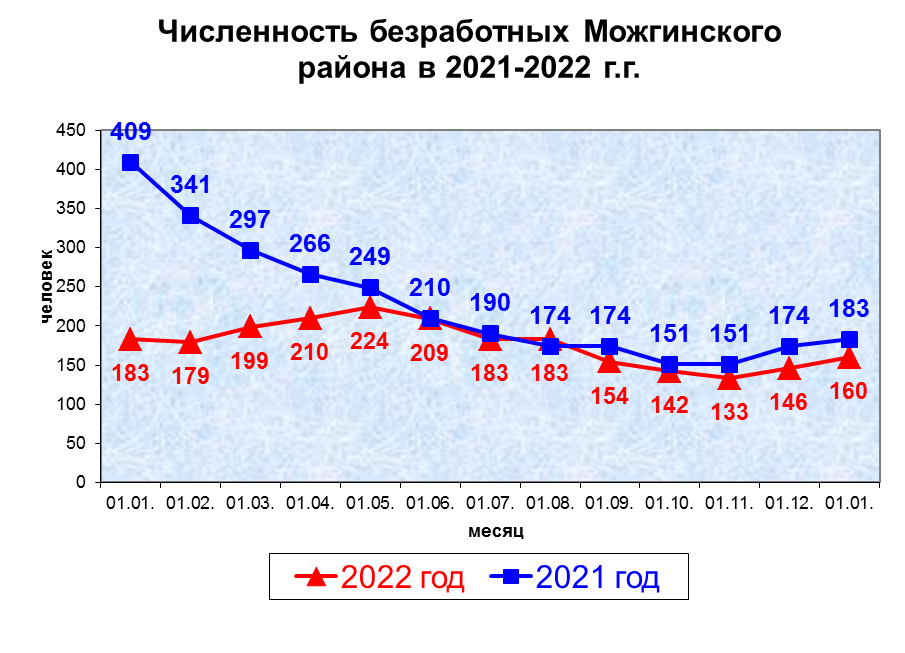 Потребность в работниках на 1 января 2023 г.  составила 100 вакансий (на 1 января 2022 г. – 109 вакансий). Незаполненными на 1 января 2023 года в Можгинском районе были следующие рабочие места: учитель –6, педагог – 2, зоотехник – 2, подсобный рабочий -5.На одну вакансию на 1 января 2023 г. по официальной статистике в среднем претендуют 1,77 ищущих работу гражданина. Напряженность на рынке труда по сравнению с началом 2022 года снизилась в 1,2 раза (на 01.01.2022 года на 1 вакансию претендовало в среднем 1,9 человека). В составе безработных: молодежь до 30 лет 15 чел. (9%), 51 человек предпенсионного возраста (32%).В составе безработных граждан: уволенных по собственному желанию – 95 чел. (59%), уволенные по соглашению сторон - 26 чел. (16%), высвобожденных работников – 9 чел. (5%).Из безработных граждан на 01.01.2023 г. длительно, более 1 года не работающих 11 чел. (7%).Образовательный уровень безработных таков: 15 чел. (9%) составляют граждане с высшим профессиональным образованием, 37 чел. (23%) среднее профессиональное, 107 чел.  (67%) имеют основное общее образование.Мужчин среди сельских безработных меньше, чем женщин. По состоянию на 1 января 2023 года 73 безработных женщины (45%) и 87 безработных мужчин (55%). Средняя продолжительность безработицы в 2022 году увеличилась на 0,25 месяца по сравнению с 2021 годом (3,79 мес.) и составила 4,04 месяца. В 2022 году трудоустроены 337 граждан, из числа обратившихся в службу занятости с целью поиска работы, из них 196 безработных.  В целях снижения напряженности на рынке труда ведется работа по организации оплачиваемых общественных работ для граждан. За 2022 год приняли участие в общественных работах 103 человека. В 2022 году продолжена работа по трудоустройству безработных граждан из числа испытывающих трудности в поиске работы по программе «Организация временного трудоустройства граждан, испытывающих трудности в поиске работы». За 2022 год по данным договорам трудоустроено 7 безработных граждан, испытывающих трудности в поиске работы. В программах социальной адаптации в 2022 году принял участие 108 безработных граждан, 119 человек получили психологическую поддержку и 578 гражданам оказаны профориентационные услуги.За 2022 год заключены договора с 7 организациями и учебными заведениями района по спецпрограмме «Организация временной занятости несовершеннолетних в возрасте от 14 до 18 лет». Из них с 1 организацией заключены договора с оказанием материальной поддержки несовершеннолетним гражданам в период временного трудоустройства. По данному договору трудоустроен 1 учащийся. Всего трудоустроено 61 человек, в том числе летом 60 подростков.24 несовершеннолетних работали с компенсацией заработной платы за счет средств республиканского бюджета в МБУ Можгинского района «Централизованная клубная система». Подростки реализовали 3 программы: «Сделай сам» (уборка территории, оформление клумб, уход за зелеными насаждениями, цветниками, выполнение подсобных, мелких ремонтных, вспомогательных работ), «Нескучное лето» (организация и проведение мероприятий на досуговых площадках при ДК), «Будет некогда скучать…» (озеленение территории, оказание помощи в мелком ремонте помещений ДК, благоустройство территории ДК). 2 подростка в МБУ «ММ Центральная районная библиотека» реализовывали программу «Библиоград» (подготовка помещения к ремонту, изготовление стенда "Детский уголок", печать информационных листов для оформления детского уголка, полив комнатных растений).В качестве подсобных рабочих учащиеся были трудоустроены в ООО «Россия» (28 чел.), СПК "Югдон" (1 чел.), СПК-Колхоз "Победа" (3 чел.).  Подростки занимались благоустройством территории, уборкой складских помещений, оказывали помощь в мелком ремонте ферм и пустых загонов. В МБОУ Можгинского района "Александровская СОШ" (2 чел.) и МБОУ "Люгинская ООШ" (1 чел.) ребята занимались прополкой, рыхлением и поливом цветников, уборкой случайного мусора на территории и по периметру учреждения.За отчетный период профконсультантами было оказано 108 профориентационных услуг учащимся сельских школ.11 марта 2022 года в филиале Республиканского ЦЗН «ЦЗН города Можги и Можгинского района» был проведен День открытых дверей. В мероприятии приняли участие учащиеся 8, 9 классов МБОУ «Русско-Сюгаильская средняя общеобразовательная школа», МБОУ «Александровская средняя общеобразовательная школа», МБОУ «Вишурская основная общеобразовательная школа», МБОУ «Пазяльская основная общеобразовательная школа». Учащиеся имели возможность посмотреть фильм по стратегии выбора профессии, пройти тестирование с целью выявления профессиональных интересов и склонностей, получили информацию о востребованных профессиях, ознакомились с профессиограммами и со справочной литературой по профессиональным учебным заведениям. В мероприятии приняли участие 82 человека, из них 54 прошли тестирование по выбору профессии.30 марта 2022 года в филиале Республиканского ЦЗН «ЦЗН города Можги и Можгинского района» состоялось профориентационное мероприятие «Билет в будущее» для детей-инвалидов города Можги и Можгинского района и их родителей с целью оказания помощи в профессиональном самоопределении и выборе дальнейшего профессионального образовательного маршрута. В мероприятии приняли участие специалисты БПОУ «Сарапульский колледж для инвалидов», специалисты филиала Реабилитационного центра "Адели" в городе Можге, филиала КУ УР «Республиканский центр социальных выплат» в городе Можге и Можгинском районе, филиала Республиканского КЦСОН в городе Можге и Можгинском районе. Специалисты БПОУ «Сарапульский колледж для инвалидов» провели презентацию своего учебного заведения, оказали индивидуальное врачебное консультирование. Профконсультанты филиала Республиканского ЦЗН «ЦЗН города Можги и Можгинского района» продемонстрировали фильм «Стратегия выбора профессии», провели тестирование по выбору профессии, ознакомили со справочником специализированных учреждений профессионального образования, осуществляющих прием инвалидов. Прошли тестирование по выбору профессии 11 детей-инвалидов. В мероприятие приняли участие 31 человек: 11 – детей, 11 – родителей (законных представителей), 9 - специалистов.В течение 2022 года проводились выезды Мобильного центра занятости населения города Можги и Можгинского района в ФКУ ИК-6 УФСИН России по Удмуртской Республике. Для граждан, перед освобождением из учреждения, исполняющего наказание, была предоставлена информация: об услугах, предоставляемых государственной службой занятости населения, о государственном портале для поиска работы «Работа в России», о ситуации на рынке труда в РФ и Удмуртской Республике, о наиболее востребованных профессиях. Организован просмотр видеороликов: о государственном портале для поиска работы «Работа в России», «Служба занятости населения». Предоставлены буклеты: «Выбор профессии», «Рекомендации, которые помогут обрести уверенность в поиске работы», «Как превратить неудачи в ступени к успеху», «Секреты успешного собеседования с работодателем при приеме на работу». 16 осужденных прошли профориентационное компьютерное тестирование по выбору профессии.Для тех, кто ищет работу, центр занятости совместно с представителями предприятий и организаций проводил ярмарки вакансий и учебных рабочих мест. В 2022 году проведены 56 мини-ярмарок вакансий. Всего в ярмарках приняло участие 353 сельских граждан.В 2022 году на профессиональное обучение направлено 43 безработных граждан. В отчетный период была организована профессиональная подготовка безработных граждан по профессиям: тракторист, электросварщик ручной сварки, повар, оператор ЭВМ и ПМ. Для безработных граждан в центре занятости населения проводятся индивидуальные и групповые консультации по предпринимательству. В отчетном периоде 32 безработных получили государственную услугу по содействию началу осуществления предпринимательской деятельности. В результате 11 безработных открыли свое дело, из них: 1 безработный зарегистрировал предпринимательскую деятельность и 10 самозанятость.В 2022 году проведено 6 заседаний «Клуба деловых встреч с работодателями» с 130 руководителями и представителями кадровой службы организации всех форм собственности Можгинского района. Основными вопросами повестки являлись вопросы по реализации активных программ занятости населения.В рамках мероприятий по снижению неформальной занятости работников и взаимодействию по данному вопросу центра занятости с Администрацией МО «Можгинский район» в 2022 году выявлено 135 фактов неформальной занятости. Легализовано103 трудовых отношений.Демографическая ситуация, здравоохранениеНа начало 2023 года (оценочно) численность населения Можгинского района насчитывает –24 517 человек, что на 300 чел. меньше, чем на начало 2022 года. В структуре населения по полу – 47,5 % составляют мужчины и 52,5 % - женщины. В 2022 году родилось 192 ребенка и показатель рождаемости составил 7,6 на 1 000 населения (12 мес. 2021г. – 9,1). Коэффициент общей смертности составил 12,3 на 1000 населения. (12 мес. 2021г. – 14,1).Анализ медико-демографических показателей в динамике за 2020-2022гг. В Можгинском районе показатель смертности уменьшился на 12,7%, умерло 309 чел. – на 51 чел. меньше.Основные причины смертности населения:- болезни органов кровообращения – 36,7%;- новообразования – 17,5%.- болезни нервной системы – 15,9%- несчастные случаи, отравления и травмы – 13,9%;В 2022 году отмечается незначительный рост смертности населения в трудоспособном возрасте. В 2022 году на 13 человек умерло больше и составило 6,2 на 1000 населения. (12 мес. 2021г. - 5,1) Рост за счет повышения смертности от травм, отравлений и других последствий, болезней органов кровообращения, пищеварения и болезней органов дыхания. Среди показателей, характеризующих здоровье населения, важное место занимает младенческая смертность. В 2022 году зарегистрировано 2 случая смертности детей первого года жизни, что составляет 10,4 на 1000 детей соответствующего возраста. Причины: 1) острая дыхательная недостаточность, респираторный дистресс синдром, новая коронавирусная инфекция; 2) причина смерти не установлена. В 2021 году - 2 случая, показатель - 8,7%о.Важной медико-социальной проблемой остается детская смертность. В 2022 году зарегистрировано 3 случая – 61,9. Причина детской смертности: 1) травма множественной локализации; 2) острая дыхательная недостаточность, респираторный дистресс синдром, новая коронавирусная инфекция; 3) причина смерти не установлена. В 2021 году показатель смертности детей в возрасте от 0 до 14 лет составил 60,9 на 1000 детей соответствующего возраста (3 случая). В 2022 году зарегистрирован 1 случай смерти среди подростков 15-17 лет (142,7). Причина: новообразование злокачественное первичное пирамиды продолговатого мозга. В 2021г. – 1 случай смерти, показатель – 136,2.Конечным итогом демографических процессов является естественный прирост населения. В 2022 году составил -4,7 на 1 000 населения, в 2021г. -5,0.	Главная цель, которая сегодня ставится перед системой здравоохранения - увеличение продолжительности жизни населения страны за счет снижения смертности. Ожидаемая продолжительность к 2030 году должна составить 78 лет в УР. За 2022 год продолжительность жизни достигла у мужчин – 64,5 лет, у женщин – 77,5 года. (2021 год у мужчин – 67, у женщин – 75,3). Заболеваемость населенияСостояние здоровья населения в значительной степени оценивается по показателям заболеваемости населения. Структура общей заболеваемости населения (в %)1 место - болезни органов дыхания (8795 фактов) – 28,32 место - болезни системы кровообращения (7089 фактов) – 22,83 место – болезни мочеполовой системы (2903 фактов) – 9,34 место – болезни костно-мышечной системы (2190 фактов) – 7,0Структура первичной заболеваемости (в %)1 место -болезни органов дыхания (7797 фактов) – 64,12 место- болезни системы кровообращения (901 фактов) – 7,43 место – болезни мочеполовой системы (625 фактов) – 5,14 место – травмы, отравления и другие последствия (551 фактов) – 4,5Организация медицинской помощи населению района Амбулаторно-поликлиническая служба:На территории МО «Можгинский район» расположено 108 населенных пунктов. Первичную медико-санитарную помощь в Можгинском районе оказывают 33 фельдшерско-акушерских пункта, 2 участковые больницы и 1 врачебная амбулатория.Для оказания медицинской помощи жителям населенных пунктов с численностью населения менее 100 человек организуются выезда передвижного медицинского комплекса. В 2022 году комплекс выезжал 59 раз, в результате осмотрами охвачено 3643 чел. Особое внимание уделялось лицам, не прошедшим ФГ осмотры 2 года и более. Проведено исследований ФГ 3481, отклонение от нормы выявлено в 9 случаях. Пациенты направлены на консультацию к терапевтам и фтизиатрам. Проведено 162 маммографических исследований, патологии не выявлено. С целью повышения доступности оказания медицинской помощи населению в сельской местности ежемесячно согласно разработанному графику организуются выезда врачей-педиатров, врачей-терапевтов, врачей специалистов иных специальностей и диагностической службы в участковые больницы и фельдшерско-акушерские пункты. Так в 2022 году организовано 102 выезда «Мобильной бригады», в результате осмотрами охвачено 8167 чел., из них лиц состоящих на диспансерном учете – 1301.В рамках реализации федерального проекта «Старшее поколение» национального проекта «Демография» специализированным автомобилем КЦСОН г. Можги осуществлялись:- выезда медработников БУЗ УР «Можгинская РБ МЗ УР» к лицам старше 65 лет, проживающих в сельской местности в целях оказания им медицинской помощи;- доставка лиц старше 65 лет в медицинскую организацию. В 2022 году автомобилем КЦСОН осуществлено 233 выезда. В результате во взрослую поликлинику для проведения маммографии доставлено 120 женщин, диспансеризацией охвачены 1102 сельских жителя.Стационарная помощь:В организации медицинского обслуживания населения важное место занимает стационарная помощь. В 2022 году в участковых больницах и в Большеучинской врачебной амбулатории развернуто 20 коек круглосуточного пребывания и 27 коек дневного.В 2022 году проведен капитальный ремонт Нижневишурского ФАП на общую сумму 1869,7 тыс. руб., проведена замена оконных блоков в Большепудгинском ФАП. Медицинские кадрыВ филиале БУЗ УР «Можгинская РБ МЗ УР» работают 11 врачей, фельдшеров – 30 чел., акушерок – 5 чел. и 42 м/с. Средний возраст сотрудников составляет: врачи — 49 летсредний медицинский персонал — 44 года.В рамках программы «Земский фельдшер» в Можгинский район в 2022г. трудоустроено 3 фельдшера (Старокаксинский, Верхнеюринский и Горнякский ФАПы). По данной программе фельдшера получили единовременные выплаты.Социальное обслуживание населенияСоциальное обслуживание населения Можгинского района осуществляется Филиалом Республиканского КЦСОН в г. Можге и Можгинском районе.В 2022 году обслужено 710 человек по 442-ФЗ «Об основах социального обслуживания граждан», количество граждан меньше, чем в предыдущие годы (в 2021- 850 человек). Это связано с введением новой формы социального обслуживания граждан.С января 2022 г в филиале началась реализация федерального пилотного проекта по внедрению системы долговременного ухода за гражданами пожилого возраста и инвалидами, нуждающимися в уходе. Целью системы долговременного ухода (далее – СДУ) является обеспечение максимальной поддержки комфортной жизнедеятельности тех, кто полностью или частично утратил способность обслуживать себя самостоятельно, а также обеспечение поддержки граждан, осуществляющих уход. С января 2022 года велась работа по установлению уровня нуждаемости граждан при определении индивидуальной потребности в уходе. Обследование проводилась специалистами учреждения совместно с представителями Отдела социальной защиты населения. Определен уровень нуждаемости 268 человек. Социальный пакет долговременного ухода в форме социального обслуживания на дому в течении 2022 года был предоставлен 171 гражданину. Обслуживание в системе долговременного ухода предоставлялось лицам, отнесенным ко 2 и 3 уровню нуждаемости. В течение года обслужено 87 человек, отнесенных к 2 уровню нуждаемости, и 84 человека, отнесенных к 3 уровню нуждаемости. В зависимости от группы нуждаемости за пожилыми людьми и инвалидами осуществляется уход 21(2 уровень) или 28(3 уровень) часов в неделю. Согласно Перечня социальных услуг по уходу, оказываемых в рамках пилотного проекта, предоставлялись 46 услуг из 50, в общем объеме – 438159 социальных услуг по уходу. Социальные услуги по уходу в рамках пилотного проекта предоставлялись бесплатно, для их оказания дополнительно выделено 79 штатных единиц. В течение года трудоустроен 121 гражданин, осуществляющий родственный уход за тяжелобольными близкими, и 39 социальных работников, оказывающих социальные услуги по уходу.Таким образом, несмотря на уменьшение количества обслуживаемых по 442-ФЗ, общее количество граждан в Отделении возросло до 817 человек в связи с внедрением системы долговременного ухода:- 646 граждан по 442-ФЗ;- 107 граждан по СДУ;- 64 гражданина по 442-ФЗ и СДУ одновременно.Из числа получателей гарантированных социальных услуг платно обслуживались 547 человек (в 2021году -  661 чел., в 2020 году - 651 чел.), что составляет 81%, из них за полную плату -520 человек (в 2021- 599 чел., в 2020 году - 593 чел.), что составляет 73 %, за частичную плату – 54 человека (7%) от общего числа. Бесплатно получили услуги 137 человек (в 2021-133 чел., в 2020 году - 127 чел.), что составляет 19%. Процентное соотношение получателей социальных услуг, обслуживаемых платно и бесплатно, в сравнении с прошлым годом практически не изменилось.Особое внимание проявляется к Ветеранам Великой Отечественной войны и приравненных к ним лицам. На обслуживании в 2022 году было 56 человек данной категории граждан.  По сравнению с 2021г. ввиду возраста обслуживаемых их количество уменьшилось на 7 человек (в 2021- году 63 человека, в 2020 году 70 человек). За 2022 год этой категории получателей предоставлено 10135 услуг.С целью поддержки семейного ухода за тяжелобольными гражданами работает «Школа родственного ухода» с привлечением специалистов: психолога, медицинской сестры, специалиста по социальной работе. Данной программой могут воспользоваться члены семей тяжелобольных граждан, за 2022 год прошли обучение 12 человек, в 2021 году -2 человека. В отделении социально-реабилитационного обслуживания без стационара проводится работа по обучению граждан, выразивших желание стать опекунами совершеннолетних недееспособных или не полностью дееспособных граждан. Подготовка опекунов осуществлялась по дистанционной форме в соответствии с утвержденной программой. В 2022 году прошли обучение 13 человек, в 2021 году - 23 человека, в 2020 году- 6 граждан. Это жители г. Можги и г. Ижевска, Можгинского, Кизнерского, Граховского и Алнашского районов. По завершении обучения всем выданы заключения.«Мобильная бригада» функционирует в составе срочного социального обслуживания филиала. Пользуется популярностью «Служба сервиса» по оказанию дополнительных платных услуг на дому, таких как, услуги парикмахера, юрисконсульта, психолога и хозяйственные услуги.В 2022 году Мобильная бригада осуществила 517 выездов, 813 человек получили срочные платные услуги (в 2021 году - 831 выезд, 870 человек, в 2020 году -756 выездов, 1080 граждан).  При отделении работал пункт сбора и выдачи вещей, бывших в употреблении. Услугами в содействии обеспечения одеждой и обувью из «Банка вещей» воспользовались 117 нуждающихся (57 человек из города и 60 из района).В целях обеспечения беспрепятственного доступа инвалидов и маломобильных граждан к объектам социальной инфраструктуры для улучшения качества жизни людей с ограниченными возможностями в 2022 г. предоставлялась транспортная услуга социального такси. В 2022 году заключено 75 договоров, осуществлено 1062 поездки, освоено 73 278 рублей (в 2021 году заключено 79 договоров, осуществлено 1504 поездки на 90 тыс.рублей). Стоимость одной поездки составила 69 рублей. Наибольшим спросом пользуются перевозки в учреждения здравоохранения. В рамках национального проекта «Демография» осуществлялась доставка граждан старше 65 лет, проживающих в сельской местности, в медицинские организации, а также осуществлялся подвоз медицинских работников в населенные пункты. Осуществлен 231 выезд, медицинское обследование прошли 2212 пожилых граждан, в сравнении с 2021 годом количество поездок увеличилось на 108 выездов, обследовано на 1252 человека больше, чем в 2021г. C 2020 года в рамках государственной социальной помощи специалистами Отделения срочного социального обслуживания осуществляется контроль граждан, с которыми заключен социальный контракт. В 2022 году было 222 обращения граждан на получение социального контракта, из них 197 были реализованы, проведено 1794 мониторинга условий жизни гражданина (семьи гражданина) по завершению социального контакта. По сравнению с 2021 годом наблюдается динамика роста получения социального контракта -56,85%:В 6 населенных пунктах муниципального образования «Муниципальный округ Можгинский район Удмуртской Республики» специалисты по работе с семьей проводили занятия клубов по интересам. Каждый специалист отделения, выполняющий должностные обязанности на территории района, реализовал программу клубной занятости для детей или семей, находящихся на обслуживании. Занятия проводились по разным направлениям:коррекционно-развивающая работа по адаптационной подготовке к школе детей, не посещающих детский сад;социализация детей на основе включения их в игровую, общественно значимую деятельность;привлечение детей, находящихся в трудной жизненной ситуации, и социально опасном положении к занятию творчеством;работа по адаптации и социализации детей с инвалидностью и ограниченными возможностями здоровья;сохранение народных традиций;работа семейных клубов;мероприятия по оказанию добровольческой помощи.Немаловажным направлением работы отделения является организация летнего отдыха несовершеннолетних. Работа по организации летнего отдыха в 2022 году велась в двух направлениях:организация игровых площадок в городе Можга и муниципальных образованиях района;организация летнего отдыха в отрядах пришкольных лагерей, финансируемых Министерством социальной политики и труда Удмуртской Республики.Для детей из семей, находящихся в трудной жизненной ситуации и социально опасном положении, не имеющих возможности посещать пришкольные оздоровительные лагеря, были организованы игровые площадки, которые посещали 167 несовершеннолетних, из них в районе- 127 ребят (в 2021 году – 139 человек, в 2020 году -196 человек).В июне 2022 года был организован отдых 45 несовершеннолетних из семей, находящихся в трудной жизненной ситуации и социально-опасном положении, в отрядах, финансируемых Министерством социальной политики и труда в пришкольных лагерях МБОУ «Комякская ООШ», МБОУ «Большеучинская СОШ», МБОУ «Верхнеюринская ООШ» (в 2021 году - 55 человек).ОбразованиеСеть образовательных учреждений в начале 2022г. включала в себя 44 образовательных учреждений. 1 начальная школа, 9 основных общеобразовательных школ, средних - 15, 2 учреждения дополнительного образования детей, 17 дошкольных образовательных учреждений.С 1 сентября 2022 года количество стало 43 образовательных учреждения: 10 основных общеобразовательных школ, средних - 14, 2 учреждения дополнительного образования детей, 17 дошкольных образовательных учреждений.Изменение сети образовательных учреждений2016 год – Проведена реорганизация МБОУ «Большепудгинская ООШ» путем присоединения детского сада.2019 год – Проведена реорганизация               - МБОУ «Люгинская ООШ»               - МБОУ «Староберезнякская СОШ»              - МБОУ «Русско-Пычасская СОШ»путем присоединения детского сада;              - МБДОУ «Александровский детский сад» путем присоединения МБДОУ «Староюберинского детского сада».2020 год – МБОУ «Большеучинская школа-интернат» - перешла в собственность Удмуртской Республики2021 год - перевод МБОУ «Старокаксинская СОШ» в ООШ (01.09.2021)                 - перевод МБОУ «Мельниковская ООШ» в НОШ (01.09.2021)2022 год – переименование МБОУ «Староберезнякская СОШ» в ООШ (1.09.2022)                - реорганизация МБОУ «Русско-Пычасская СОШ» путем присоединения к ней МБОУ «Мельниковская НОШ».В 2023 году планируется реорганизация МБОУ «Большеучинская СОШ» путем присоединения к ней МБОУ «Ломеслудская ООШ».Количество обучающихся в школах района к концу 2022 года составило 2627 человек (по итоговым отчетам МЗ за 2022г.). Количество дошкольников – 972 человека, в том числе в дошкольных группах школ – 175 чел.Средний показатель бюджетной нагрузки обучения одного дошкольника в районе составляет 134,19 тыс. руб. в год.Самая большая стоимость воспитанников детского сада одного ребенка в Александровском д/саду – 231,718 тыс.руб., Керамичном д/саду – 212,52 тыс.руб., Ломеслудском д/с – 196,473 тыс.руб. (в 2018, 2019, 2020 году те же сады). Самыми экономичными учреждениями являются Пычасский д/с №2 – 94,76 тыс.руб.в год и Б.Уча – 95,980 тыс.руб. в год).Средний показатель бюджетной нагрузки обучения одного школьника в районе составляет 161,176 тыс.руб. в год. Самая большая стоимость обучения одного ребенка в Старокаксинской школе – 281,792 тыс.руб. (2021г.  – 345,45 тыс.руб., в 2020г. - 269,132 тыс.руб., в 2019 г. - 278,67 тыс.руб.).Самые экономичные -  Пычасская школа – 86,82 тыс.руб. (2021г. – 75,92 тыс.руб., в 2020 г. - 67,663 тыс.руб., в 2019г. - 70,07 тыс.руб. в год).Численность детей дошкольного возраста в расчете на 1 педагогического работника составляет 9,04 человека.Численность учащихся общеобразовательных учреждений в расчете на 1 педагогического работника составляет 5,72 человек.Наполняемость в ДОУ:Наполняемость в школах:Общее количество работников системы образования в 2022 году составляет 1078 человек (в 2021 году - 1119 человек, в 2020г. – 1330, в 2019г. - 1383 человек).  В районе работают 570 педагогов (в 2021году – 535, в 2020г. – 542, в 2019 г. – 618) в т.ч. в школах - 464, в ДОУ – 95, в учреждениях дополнительного образования – 11 человек.Динамика средней заработной платы категорий работников образовательных учреждений, руб.Дополнительное образование в районе представлено двумя учреждениями дополнительного образования: МбОУ ДО Можгинского района «рцДод» и МБОУ ДО «ДЮСШ Можгинского района».В данных учреждениях действуют 77 бесплатных кружков и секций различной направленности с общим охватом 1670 (2021г. – 1698 чел., 2020г. - 1643 чел., 2019г. -  1407 человек, 2018 год – 1456 чел.). Реализуются программы по 6 направленностям (художественной, физкультурно-спортивной, технической, туристско-краеведческой, естественнонаучной, социально-гуманитарной). Также реализация дополнительных общеобразовательных программ осуществляется на базе 25 общеобразовательных учреждений и 11 учреждений дошкольного образования. Общее количество программ, реализуемых в муниципалитете составляет 401.Образовательные организации в 2022 году предоставили возможность получать услуги по дополнительным общеобразовательным программам 7686 детям в возрасте от 5 до 18 лет. С учетом того, что часть детей занималась одновременно в двух и более организациях и/или по нескольким дополнительным общеобразовательным программам (направленностям) в одной организации, общее число обучающихся оценивается в 3388 человек (по данным регионального навигатора – «реальный охват»), что составляет 79,92 % детей.    В рамках реализации федерального проекта «Успех каждого ребенка» национального проекта «Образование» на территории Удмуртской Республики продолжается внедрение системы персонифицированного дополнительного образования детей. В 2021-2022 учебном году, в соответствии с данными, представленными в навигаторе, в Можгинском районе заключено 766 договор персонифицированного финансирования. Таким образом, учитывая сведения о количестве детей в возрасте от 5 до 18 лет, проживающих на территории района (4166 человек), процент детей, использующих сертификаты дополнительного образования в статусе сертификатов персонифицированного финансирования, составляет 18,1 % от общего числа детей.В 15 образовательных учреждениях работают объединения юных инспекторов дорожного движения (205 детей). Продолжает развиваться волонтёрское движение с общей численностью - 241 человек в возрасте от 8 до 17 лет. В 8 школах образованы и действуют 11 отрядов юнармейцев общей численностью 124 человека.В 23 школах реализуется Всероссийский проект «Российское движение школьников». Общее количество активистов 574. В республиканский проект «Формула успеха» 68 классов из 13 школ района. С сентября 2022 года 14 классов общеобразовательных учреждений Можгинского района подключились к реализации проекта «Орлята России». С целью увеличения охвата детей дополнительным образованием, в соответствии с их потребностями, в 2022 году в общеобразовательных учреждениях Можгинского района разработаны новые дополнительные программы в рамках участия в мероприятии «Создание новых мест в образовательных организациях различного типа для реализации дополнительных общеобразовательных программ всех направленностей в рамках федерального проекта «Успех каждого ребенка». Начали реализацию новые программы физкультурно-спортивной и туристско-краеведческой направленности в МБОУ «Русско-Сюгаильская СОШ», МБОУ «Нышинская СОШ», МБОУ «Большекибьинская СОШ», МБОУ «Черемушкинская СОШ».В 2022 году муниципальным опорным центром было проведено два конкурса профессионального мастерства для педагогов дополнительного образования.Муниципальный конкурс профессионального мастерства педагогов дополнительного образования «С любовью к детям». Конкурс проходил в два этапа. Первый этап предполагал оценку реализуемой участником дополнительной образовательной программы. Второй этап включал презентацию занятия и решение педагогической задачи. В конкурсе приняло участие 18 педагогов дополнительного образования. Победителем стала Тарасова Милана Михайловна, педагог дополнительного образования Александровской школы.Районный педагогический конкурс «Лучшая презентация к занятию». В конкурсе приняло участие 27 педагогов. Победителем стала Бельтюкова Елена Михайловна, педагог дополнительного образования МБОУ ДО Можгинского района «РЦДОД».Ежегодно образовательные учреждения Можгинского района принимают участие в независимой оценке качества подготовки обучающихся по дополнительным общеобразовательным программам и его соответствия требованиям и ожиданиям потребителей образовательных услуг. В 2022 году в данной процедуре приняли участие 22 программы из 15 образовательных организаций.К концу 2022 года парк школьных автобусов составил 24 единицы. Получили новые школьные автобусы взамен старых: Верхнеюринская, Кватчинская, Русско-Пычасская школы (ПАЗ).Планы на 2023 год – МБОУ «Александровская СОШ», МБОУ «Русско-Сюгаильская СОШ», МБОУ «Можгинская СОШ» (ПАЗ);2024 год – МБОУ «Большесибинская ООШ».Осуществляется подвоз 498 человек (2021г. - 431 чел.)  по 38 маршрутам (в 2021г. – 35 маршрутов). Подвоз 16 обучающихся осуществляется другим транспортом.  Безопасность в образовательных организацияхВ 2022 году на обеспечение антитеррористической защищенности в рамках мероприятий муниципальной программы «Безопасность» на улучшение состояния антитеррористической защищенности объектов муниципальной собственности денежные средства в размере 114 520,08 руб. направлены на приобретение и монтаж MM GSM 2G, Модуль модема GSM 2G. Таким образом, все учреждения обеспечены дублирующим каналом связи для бесперебойной работы кнопки экстренного вызова полиции.На обеспечение комплексной безопасности в муниципальных организациях дошкольного и общего образования в рамках муниципальной программы «Развитие образования и воспитания» денежные средства в размере 1 000 000,00 рублей направлены на устранение предписаний Госпожнадзора.На подготовку образовательных учреждений к новому учебному году и отопительному периоду выделено:- из республиканского бюджета – 1 000 000,00 руб. (выполнены следующие виды работ: приобретение материалов для ремонта потолка актового зала и замену освещения, ремонт полов и входной группы, составление сметной документации на капитальный ремонт с сопровождением в АУ УР "Управление госэкспертизы").из местного бюджета – 15 971 753,66 руб.Данные средства распределены по Муниципальным программам муниципального образования «Муниципальный округ Можгинский район Удмуртской Республики»: I. «Развитие образования и воспитания» на мероприятия: -  на подготовку муниципальных образовательных учреждений к новому учебному году и отопительному сезону (8 737 169,66 руб.)(выполнены следующие виды работ: ремонт отопления, электромонтажные работы; приобретение и установка входных дверей, приобретение строительных материалов на ремонт полов, санитарно-технические работы, ремонт входных групп, ремонт канализации, приобретение светильников, замена оконных блоков, ремонт туалетов и др.).- на обеспечение комплексной безопасности в муниципальных организациях дошкольного и общего образования (1 125 064,00 руб.)(выполнены следующие виды работ: испытание внутренних пожарных кранов, приобретение и перезарядка огнетушителей, ремонт и монтаж АПС, установка противопожарных люков, дверей, преград, шкафов; приобретение самоспасателя, проведение испытания качества огнезащитной обработки деревянных конструкций, испытание наружных противопожарных лестниц, внутренних пожарных кранов, пожарного гидранта наружного противопожарного водоснабжения и др.).- на обеспечение выполнения Плана мероприятий по реализации регионального проекта «Современная школа» (2 540 000,00 руб.) (для создания Центров образования естественно-научного и технологического профиля «Точка Роста» на ремонт кабинетов в МБОУ «Нынекская СОШ» и МБОУ «Можгинская СОШ»).- на укрепление материально-технической базы муниципальных образовательных организаций (421 780,00 руб.) (приобретены: питьевой фонтанчик, комплект мебели для кабинета химии, стиральная машина, электрический утюг, оборудование тревожной сигнализации, поставка и установка водоочистительной установки, приобретение ученических стульев).Выполнен капитальный ремонт в МБОУ «Пычасская СОШ» - капитальный ремонт полов – на общую сумму 2 388 100,0 руб. II. «Безопасность» - на мероприятия, направленные на улучшение состояния антитеррористической защищенности объектов муниципальной собственности (200 000 руб.) (приобретение и монтаж MM GSM 2G, Модуль модема GSM 2G).III. «Энергосбережение и повышение эффективности муниципального образования «Можгинский район» - на реализацию мероприятий по энергосбережению и повышению энергетической эффективности (500 000,00 руб.)(выполнен ремонт освещения в спортзале Большеучинской школы, приобретены светильники и лампы светодиодные в Александровскую, Можгинскую школы, Пычасский детский сад №1 и Нынекский детский сад и РЦДОД).В рамках реализации мероприятий по созданию в общеобразовательных организациях, расположенных в сельской местности условий для занятия физической культурой и спортом выполнен ремонт спортивного зала в МБОУ «Горнякская СОШ», на сумму – 764 950,00 руб.В 2021 году согласно Адресной инвестиционной программы Удмуртской Республики начато строительство объекта «Здание дошкольной образовательной организации с группами для детей до трех лет с пищеблоком и прачечной по адресу: д. Сардан Можгинского района Удмуртской Республики». 30 мая 2022 года торжественно состоялось открытие нового здания Сарданского детского сада. Детский сад рассчитан на 50 мест (на данный момент в дошкольном учреждении 33 ребёнка) и осуществляет деятельность с детьми от 1,5 - 7лет. В дошкольном учреждении работает две разновозрастные группы:  -  младшая группа от 1,5 – 3 лет;  - старшая группа от 4 – 7 лет;Дошкольное образовательное учреждение укомплектовано кадрами в соответствии со штатным расписанием на 100%. Благодаря реализации проектов развития общественной инфраструктуры, основанных на местных инициативах в 2022 году реализованы проекты:- Современный актовый зал - центр общественной и творческой жизни села и школы МБОУ «Большеучинская СОШ» – 725,00 тыс.руб.;- Приобретение спортивного оборудования и тренажёров МБОУ «Ломеслудская ООШ» – 200,00 тыс.руб.;- Приобретение спортивных уличных тренажёров для обустройства спортивной площадки в МБОУ «Можгинская СОШ» – 507,500 тыс.руб.;- Развитие сельского биатлона МБОУ «Пазяльская ООШ» – 634,00 тыс.руб.;- Актовый зал - современная арена успеха в МБОУ «Пычасская СОШ – 1 254,302 тыс.руб..Медицинское обслуживаниеМедицинское обслуживание обучающихся образовательных организаций Можгинского района обеспечивается на основании соглашений между образовательными учреждениями и БУЗ УР «Можгинская РБ МЗ УР» о совместной деятельности по организации медицинского обслуживания. Лицензированные медицинские кабинеты имеются в 10 образовательных учреждениях. Организация питания в образовательных организацияхВ Можгинском районе горячим питанием охвачено 100% учащихся общеобразовательных учреждений. В 24 школе организацией питания занимаются сторонние организации: -  ООО «Профессионал-1» (18),-  ООО «Школьное питание» (6), -  СПК колхоз – «Заря» (1). Льготная категория (получают бесплатные обеды и завтраки): - 1867 человек.- 1167 учащихся 1-4 классов (завтраки и обеды)- 625 многодетные (обеды)- 39 малообеспеченные (обеды)- 24 с ОВЗ (завтраки и обеды) из них 3 на надомном обучении, получают продуктовые наборы.В дошкольных учреждениях питанием занимаются организации:-  ООО «Профессионал-1» (13 ДОУ),-  ООО «Школьное питание» (4 ДОУ). Укомплектованность пищеблоков кадрами составляет 100%. Национальный проект «Образование»Национальный проект «Образование» состоит из десяти федеральных проектов, каждый из которых работает на достижение общей цели. Удмуртская республика выиграла субсидии для реализации региональных проектов: «Современная школа», «Цифровая образовательная среда», «Успех каждого ребенка», «Молодые профессионалы» и «Учитель будущего». В рамках проекта «Современная школа» национального проекта «Образование» создаются Центры «Точка роста» - это специализированные центры цифрового и гуманитарного профилей. Они создаются на базе общеобразовательных школ в сельской местности. В 2020 году проект был направлен на обновление материально-технической базы и содержания уроков по предметным областям «Технология», «Информатика», «ОБЖ». В 2021 году направление проекта сменилось на предметные области «Биология», «Химия», «Физика».Согласно приказу МОиН УР от 26.09.2019 г на территории Можгинского района до 2024 года откроется 8 центров «Точка роста»: - в 2020 году – в МБОУ «Пычасская СОШ», МБОУ «Большеучинская СОШ»; - в 2021 году –МБОУ «Малосюгинская СОШ», МЮОУ «Кватчинская СОШ»; - в 2022 году – МБОУ «Нынекская СОШ», МБОУ «Можгинская СОШ»;- в 2023 году – МБОУ «Горнякская СОШ»;- в 2024 году – МБОУ «Большекибьинская СОШ»Для открытия Центров ведется работа по нескольким направлениям:- подготовка помещений- подготовка кадров для работы в Центрах- подготовка нормативно-правовой документации- организация сетевого взаимодействия с соседними школами.В рамках проекта «Успех каждого ребенка» создаются условия для занятий физкультурой и спортом. В 2022 году отремонтирован спортивный зал МБОУ «Горнякская СОШ». В 2023 году будет отремонтирован спортивный зал МБОУ «Можгинская СОШ», в 2024 году – МБОУ «Большекибьинская СОШ», в 2025 году – МБОУ «Большеучинская СОШ». Всего за период реализации проекта отремонтировано 14 спортивных залов. 100% обучающихся охвачены занятиями физкультурой и спортом. На базе 24 школ созданы школьные спортивные клубы, которые подали заявки на внесение в единый всероссийский реестр школьных спортивных клубов.Остается проблема: недостаток уличных спортивных сооружений.Семейная и демографическая политикаВ соответствии с муниципальной подпрограммой «Социальная поддержка семьи и детей» и «Социальная поддержка отдельных категорий граждан» муниципальной программы муниципального образования «Муниципальный округ Можгинский район Удмуртской Республики» «Социальная поддержка населения» оказана единовременная денежная выплата 25 малоимущим семьям и малоимущим одиноко проживающим гражданам, а также гражданам, находящимся в трудной жизненной ситуации, в том числе 15 семьям с детьми, на общую сумму 58,2 тыс. руб.С целью повышения престижа семьи и семейных ценностей, семьи Можгинского района приняли участие в районных, республиканских и всероссийских конкурсах, так:- с 01 февраля 2022 года по 31 мая 2022 года состоялся муниципальный этап ежегодного республиканского конкурса «Семейные трудовые династии». Всего на участие в муниципальном этапе конкурса в Администрацию муниципального образования «Муниципальный округ Можгинский район Удмуртской Республики» подано 2 заявки. Организатору ежегодного республиканского конкурса «Семейные трудовые династии» для участия во втором (финальном) этапе направлен пакет документов победителей муниципального этапа конкурса в номинации «Старейшая династия» - династии Федоровых (ТО Кватчинский) и в номинации «За преемственность поколений» династии Соколовых (ТО Большепулгинский);- с 15 апреля по 20 мая 2022 года в Удмуртской Республике проходил республиканский этап Всероссийского конкурса «Семья года». Среди участников конкурса 6 семей Можгинского района: ТО Нышинский (2 семьи), ТС Пазяльский (2 семья), ТО Пычасский (1 семья) и ТО Большекибьинский (1 семья). - 16 мая 2022 года знаком отличия «Родительская слава» награждена многодетная семья Дерюгиных из с.Нынек, родивших и достойно воспитавших 11 детей. - 01 июня 2022 года совместно с районным домом культуры проведен районный праздник, посвященный международному Дню защиты детей.Культура, спорт и молодежная политикаВ августе 2022 года решением Совета депутатов муниципального образования «Муниципальный округ Можгинский район УР» Черёмушкинскому центральному сельскому дому культуры присвоено имя Павла Андреевича Лузина.Так же в октябре 2022 решением Совета депутатов муниципального образования «Муниципальный округ Можгинский район УР» Большесибинской библиотеке присвоено имя И.Г. Гаврилова- удмуртского драматурга, поэта, прозаика.Б.Сибинская сельская библиотека заслужила это право, осуществляя большую работу по краеведческой деятельности, организуя исследовательскую работу по изучению и продвижению творчества Игнатия Гаврилова. Начиная с 1987 г., ежегодно   в библиотеке проводятся Гавриловские чтения (ранее Дни литературы и искусства). Традиция сохраняется до сих пор, библиотека позиционирует себя как Удмурт лыдзисконни (Удмуртская читальня).Самым большим достижением Можгинской межпоселенческой центральной районной библиотеки стал грант, выигранный в конкурсе Фонда Президентских грантов в размере 272 810, 00 руб. на реализацию проекта «Литературный маршрут «У реки Лудзинки».В течение 2022 г. в рамках проекта было реализовано множество мероприятий. В первую очередь, была обустроена информационная зона около памятника Т.А.Архипова, жизнь и творчество которого продвигает и пропагандирует данный литературно –туристический маршрут, - установлены информационные стойки с описанием жизни писателя, представлены обложки произведений писателя.С помощью QR-кодов, также размещенных на стендах, можно скачать произведения писателя и прочитать их в электронном режиме. На территории около памятника установлены скамейки для посетителей и туристов, уличная библиотека с книгами Т.А.Архипова. Также были изготовлены буклеты, посвященные Т.А.Архипову, переиздан его одноименный роман «У реки Лудзинки» в количестве 250 экз, приобретена деревянная посуда.Районный Дом культуры стал победителем конкурса Президентского фонда культурных инициатив с проектом «Егит+/Время молодость», сумма гранта составила 473 990,00.«Егит+/Время молодость»- это современное пространство для молодёжи Можгинского района, направленный на сохранение удмуртского языка и традиций. В течении года молодёжные команды соревновались в интеллектуальных играх на классах по обучению основам удмуртского традиционного танца.Благодаря Федеральному партийному проекту «Культура малой родины» в Можгинском районе обеспечено дальнейшее развитие и укреплений материально-технической базы учреждений культуры. Выделены субсидии в размере 1 млн. 500 тыс. рублей Большеучинскому центральному сельскому дому культуры. Помимо софинансирования, из бюджета района ещё дополнительно выделены финансовые средства. Общая сумма расходов составила 3 419 175, 2 руб. Проведены работы по частичному ремонту кровли и наружной облицовки стен помещения технического чердака Большеучинского дома культуры и проведен текущий ремонт входной группы Б.Учинского ЦСДК (крыльцо).Произведена установка системы АПС в 13 сельских домах культуры на общую сумму 2 918 266 рублей;Реализовано услуг по «Пушкинской карте» на сумму 2 135 700 рубБ.Сибинским ЦСДК реализован проект по приобретению разборной уличной сцены по инициативному бюджетированию «Наша инициатива 2022г.» на общую сумму 551 000 рублей; Старокаксинским ЦСДК реализован проект по приобретению детского игрового оборудования для благоустройства Парка культуры и отдыха на общую сумму 406 000 рублей;Староюберинским СДК реализован проект «Национальный праздник «Жыт шудонъёс» по молодёжному инициативному бюджетированию «Атмосфера» на общую сумму 259 583 рубля;В рамках государственной программы УР «Культура Удмуртии» предоставлены субсидии в размере 105 000 рублей на приобретение акустической системы Б.Учинскому ЦСДК по итогам Республиканского конкурса государственной поддержки лучших сельских учреждений культуры;По результатам республиканского конкурса на получение лучшими работниками сельских учреждений культуры государственной поддержки в виде денежного поощрения. Лучшим работником признан менеджер С.Юберинского СДК Алексеев С.А.;98 специалистов и руководителей, что составляет 93% всех работников учреждения повысили квалификацию, посетив курсы повышения квалификации по различным профессиональным подготовкам в рамках федерального проекта «Творческие люди» национального проекта «Культура»; В течение года творческие коллективы МБУ «Централизованная клубная система» приняли участие в 50 фестивалях и конкурсах высокого уровня. Специалист Б.Учинского ЦСДК- Городских Ольга Николаевна стала победителем в номинации «Лучший женский вокал» в проекте «Голос Удмуртии».Лучшей практикой предоставления услуг патриотического направления для подрастающего поколения в рамках «Пушкинской карты» стало театрализованное массовое представление ко Дню Победы – Реконструкция исторических событий «Дорогами Победы», подготовленное сотрудниками РДК при участии специалистов сельских домов культуры;В районе продолжается ремонт соцобъектов, в числе которых являются и Дома культуры. В 2022 проведены ремонтные работы: -проведен ремонт 2 этажа Староберезнякского Дома культуры - произведена замена оконных блоков на пластиковые в Старокаксинском ДК- ремонт кровли Люгинского Дома культуры- ремонт освещения в спортзале Малосюгинского ДК, а также ремонт цоколя спортзала- ремонт полов в Поршурском ДКУчастие в Федеральном партийном проекте «Культура Малой Родины».На протяжении 6 лет в Можгинском районе продолжается реализация Федерального партийного проекта «Культура Малой Родины». Проект направлен на поддержку и повышение качества работы учреждений культуры и призван обеспечить доступ всех граждан к участию в культурной жизни. В 2022 году Министерством культуры Удмуртской Республики были выделены средства 1 500 000,00 руб. для частичного ремонта кровли и наружной облицовки стен помещения технического чердака Большеучинского дома культуры.Из бюджета Можгинского района на реализацию проекта по соглашению (софинансирование) выделено 15 151,52 руб.  Помимо софинансирования, из бюджета района ещё дополнительно выделены финансовые средства. Общая сумма расходов составила 3 419 175, 2 руб. Проведены работы по частичному ремонту кровли и наружной облицовки стен помещения технического чердака Большеучинского дома культуры и проведен текущий ремонт входной группы Б.Учинского ЦСДК (крыльцо).Мероприятия, посвящённые Году культурного наследия народов РоссииТоржественная церемония Открытия Года культурного наследия народов России состоялась в феврале на конференции работников культуры. Были обозначены основные событийные мероприятия на 2022г.  Среди крупных районных мероприятий можно выделить:-зимний фестиваль «Валенки шоу», - районный конкурс «Серебряные колокольчики Рождества», -районный фестиваль «Кватчи табань», -гала-концерт лучших коллективов района «Порадуй, гармошка!», -районный праздник «Гырон быдтон», -районный праздник «Сабантуй», -Фестиваль старинных музыкальных инструментов «Возращение к истокам», -5 открытый фестиваль – конкурс «Крутихинская гармонь»,  -межрайонный фестиваль национальных культур «Мы такие разные, а так похожи», -фестиваль старинной русской песни «Калинушка».А также: Районный фестиваль творческих коллективов «Лейся песня» выполняет функцию приобщения населения к занятиям творчеством, сохранением народной культуры и пропаганде самодеятельного художественного творчества. Интеллектуальная игра «Шудком» среди молодежных команд на тему мифологии удмуртского народа. В игре приняли участие 7 молодёжных команд района.В Большеучинском Доме культуры прошли презентации книг, изданные земляками: «Радуги свет» В.Выгодчиковой, «У каждого своя Берёзовка» П.Вершинина. Мероприятия вызвали положительный резонанс у населения села.При Кватчинском Доме культуры создана студия удмуртского костюма и быта «Куатьси». В начале года эту студию посетили сотрудники Национального центра ДПИ и ремёсел с целью этнографической экспедиции. Позднее в г.Ижевске была организована выставка «Куатьсиысь салам», на которой экспонировались костюмы из Кватчинского музея.Коллекция новых изделий декоративно-прикладного творчества была представлена на выставке «Можгинский сувенир» на республиканском празднике «Гербер».Сельские дома культуры принимали участие во всероссийской акции «Культурные выходные».Успешно реализована республиканская профильная смена для молодых лидеров «Егит тулкым» («Молодая волна») на базе Можгинского педагогичекого колледжа. Профильная смена организована отделом молодёжи совместно с МБУ Можгинского района «Централизованная клубная система», молодёжной общесвенной организацией «Шунды». В течении 12 лет лагерная смена собирает подростков Можгинского, Алнашского, Кизнерского, Вавожского, Малопургинского, Граховского районов и г. Можги.В летнее время была проведена совместная исследовательская работа по сбору русского фольклора (совместно с Институтом русской литературы Российской Академии наук). В фольклорной экспедиции приняли участие жители 7 населённых пунктов Можгинского района.Реализован интересный проект «Егит+/Время молодость», который помог погрузиться молодёжи в атмосферу удмуртской культуры: фольклора, языка, литературы, этнической самобытности в современной её интерпретации.Закрытие Года культурного наследия состоялось в декабре. Были подведены итоги, отмечены активные участники.Районный методический семинар для сельских библиотекарей «Традиции живая нить»Районный творческий конкурс «На золотом крыльце сидели»В Сосмакской с/б традиционно проходит праздник Дэрекей В ДШИ прошли открытые уроки «Старинные музыкальные инструменты»  В рамках районного туристического фестиваля «На районе» прошёл межнациональный конкурс творчества среди молодёжи.Мероприятия года не прошли бесследно, они дали толчок для развития традиционных национальных культур на новом уровне. В течение года в учреждениях культуры организовано и проведено множество мероприятий, посвященных Году культурного наследия - фестивалей, конкурсов, тематических вечеров, выставок и др. (проведено 654 мероприятия, участниками стали 48 673 чел.).О реализации на территории муниципального образования «Муниципальный округ Можгинский район» программы «Пушкинская карта»В Можгинском районе ответственным за реализацию Программы «Пушкинская карта» с декабря месяца 2021года назначен Отдел народного творчества Можгинского районного Дома культуры – филиала Муниципального бюджетного учреждения Можгинского района «Централизованная клубная система».В декабре 2021 года организация подключена к участию в Пушкинской карте через Единую информационную систему «Музыка и культура». Перечень услуг, предоставляемых по Пушкинской карте в Можгинском районе по популярности делятся на 4 направления:1.Туристические программы.2.Мастер классы.3.Концерты 4.Интерактивные программы 1.В Можгинском районе развитие туризма возложено на Управление культуры. В Сельских домах культуры 12 туристических и экскурсионных программ, которые пользуются популярностью.2. Среди молодёжи Популярны мастер-классы по изготовлению национальной сувенирной продукции.3. В Можгинском районе нет здания районного Дома культуры. Все мероприятия проходят в Сельских домах культуры. Для организации больших, районных мероприятий необходим подвоз молодёжи. По договоренности с Управлением образования организован подвоз молодёжи на школьных автобусах.4.Среди интерактивных программ можно выделить наиболее популярные:- «Молодёжная программа Егит+», которая включает в себя интеллектуальную игру «Где логика?» на удмуртском языке и мастер класс по народным танцам от Студии танца «Чебеляй». -Программа «Солнечный вечер», в переводе «Шунды жыт». Программа изначально проводилась для активистов Удмуртской молодёжной общественной организации «Шунды», где в рамках встречи изготавливали сувенирную продукцию или играли в интеллектуальную игру «Шудком» на знание краеведения. Сейчас есть коллективные заявки на данную программу.О результатах проектного управления в деятельности учреждений культуры, как фактора развития территории, объемы привлеченных средств из всех уровней бюджетов, спонсорских, благотворительных фондов.В 2022 г. учреждениями культуры было заявлено 43 проекта (в 2021- 34 проекта) Конкурсный отбор прошли 18 проектов: (в 2021 году -12 проектов)Информация о привлеченных финансовых средствах, участия в проектной деятельностиИтого по проектной деятельности в учреждения культуры привлечено -3 494 031,5 руб (в 2021 году -2 516 809, 58 руб) Развитие туризма в Можгинском районе осуществляется в рамках муниципальной подпрограмма «Развитие туризма» муниципальной программы «Создание условий для устойчивого экономического развития», в рамках которого из бюджета Можгинского района выделены финансовые средства в размере 100 000,00 руб. (Ста тысяч рублей).Ответственность за реализацию муниципальной подпрограммы «Развитие туризма» возложено на Отдел народного творчества Можгинского районного Дома культуры – филиала Муниципального бюджетного учреждения Можгинского района «Централизованная клубная система» Управления культуры Можгинского района. Штатная численность специалистов по туризму – 1 человек.С учетом приоритетов государственной политики в сфере туризма сформулирована цель: Создание условий для эффективного развития туристической отрасли в Можгинском районе.На территории Можгинского района несколько лет действуют туристические программы:Всего за период реализации программы Туристические программы Можгинского района посетило 3468 человек (общая сумма заработанных средств составляет 849 400,00 руб.)Молодёжная политикаОдним из самых ярких событий, реализованных на территории Можгинского района за 2022 год стало проведение летнего республиканского лагеря для молодых лидеров «Егит тулкым» («Молодая волна»)., которая прошла с 18 по 22 июля работала XIII Республиканская лагерная профильная смена для молодых активистов «Егит тулкым». 40 подростков в возрасте 14-17 лет из южных районов УР (Можгинского, Вавожского, Алнашского, Малопургинского, Кизнерского районов и г. Можги) приняли участие в творческом процессе по 6 направлениям - эстрадный вокал, фольклор, хореография, видеоискусство, дизайн одежды, театр. Работу вожатых взяли на себя волонтеры - 5 молодых педагогов школ Можгинского района. Каждый день лагерной смены был насыщен мероприятиями, ребята готовили творческие номера на удмуртском языке. Так же ярким событием года стала реализация проекта РДК при поддержке президентского фонда культурных инициатив реализовал проект «Егит+/Время молодость». Проект направлен на сохранение удмуртского языка и культуры удмуртского народа. В рамках проекта прошло 6 встреч с молодежными командами Можгинского района и г.Можги. В интеллектуальной игре участники разгадывали ребусы, отвечали на вопросы, касающиеся истории, культуры и традиций удмуртского народа, во второй части участники проходили мастер-класс по изучению удмуртских танцев.8 февраля 2022 года состоялись выборы в молодежный парламент Муниципального образования «Муниципальный округ Можгинский район Удмуртской Республики» 1 созыва. В конкурсе принимали участие 16 кандидатов. Участники порадовали и заинтересовали своими креативными проектами. Конкурсная комиссия отметила, что все кандидаты достойны стать парламентариями.В состав молодежного парламента вошли:
1. Азманов Геннадий Витальевич – ТО «Большеучинский»
2. Азманова Ольга Владимировна – ТО «Большеучинский»
3. Беляева Ангелина Анатольевна – ТО «Можгинский»
4. Васюкова Татьяна Григорьевна – ТО «Пычасский»
5. Владимирова Анастасия Владимировна – ТО «Можгинский»
6. Герасимов Николай Михайлович - ТО «Нышинский»
7. Корнева Мария Васильевна - ТО «Горнякский»
8. Кузнецова Анна Николаевна – ТО «Большепудгинский»
9. Морозов Вячеслав Эдуардович - ТО «Маловоложикьинский»
10. Нестерова Мария Валерьевна - ТО «Кватчинский»
11. Семакина Елизавета Алексеевна - ТО «Большепудгинский»
12. Соловьев Анатолий Андреевич - ТО «Нышинский»
13. Сурнин Дмитрий Александрович – ТО «Большекибьинский»
14. Филиппов Анатолий Витальевич - ТО «Нышинский»
15. Филиппова Светлана Александровна - ТС «Мельниковский»
16. Шумилова Жасмин Сергеевна - ТО «Большеучинский»Председателем был выбран Азманов Геннадий Витальевич, секретарь молодежного парламента Корнева Мария Васильевна.В течении 2022 год Молодёжный парламент активно работал, тесно взаимодействовал с отделом молодежной политики. Совместно была проведена следующая работа: - Помощь в организации питания участников конкурса инициативного бюджетирования «Атмосфера», а председатель молодежного парламента Азманов Геннадий был координатором команды инициативного бюджетирования Атмосфера с. Б.Уча. -Молодёжный парламент принял участие в интеллектуальной игре «Шудком», - Член молодежного парламента Ольга Азманова в зимней спартакиаде реализовала свой проект «Богатырские забавы», также члены парламента организовали активную молодежь для судейства на станциях и подготовили танцевальный флешмоб.Молодёжный парламент в течении всего года принял участие в районном туристическом слёте «На районе -2022», в республиканском турслете работающей молодёжи, в национальном празднике «Выль».Анастасия Владимирова была одним из спикеров районного форума «САМ» и реализовала свой проект «Медицинская грамотность».Активисты молодёжного парламента в качестве группы поддержки «болели» за команду спортсменов Можгинского района на открытии республиканских летних сельских игр.Совещания Молодёжного парламента проводятся 1 раз в квартал при участии специалистов отдела молодёжи и председателя Совета депутатов муниципального образования «Муниципальный округ Можгинский район УР». За год проведено 5 совещаний. Так же председатель является постоянным представителем от Молодёжного парламента для участия в сессиях Совета депутатов района.Приоритетными направлениями молодежной политики являются, в том числе, выявление и поддержка талантливой молодежи, а также стимулирование трудового воспитания молодых работников. В связи с этим ежегодно отделом молодёжной политики проводится конкурс «Молодёжная премия Можгинского района», посвящённое награждению молодых граждан в возрасте до 35 лет денежными премиями по результатам работы за предшествующий год. 2022 год не стал исключением – 1 ноября в зале Малосюгинского ДК 9 лауреатов были награждены молодёжными премиями:Награждение прошло по 8 номинациям. Лауреатами стали:в номинации «Сельское хозяйство»- Николаев Сергей Михайлович – индивидуальный предприниматель – глава крестьянского «фермерского» хозяйства;- Шилина Екатерина Юрьевна – ветеринарный врач общества с ограниченной ответственностью «РОССИЯ».  в номинации «Образование»:-Шабалина Татьяна Аркадьевна – учитель английского языка муниципального бюджетного общеобразовательного учреждения «Верхнеюринская основная общеобразовательная школа».в номинации «Культура»:- Кумаева Ирина Сергеевна – художественный руководитель Малосюгинского центрального сельского дома культуры – филиала муниципального бюджетного учреждения Можгинского района «Централизованная клубная система».в номинации «Общественная деятельность»:- Шумилова Жасмин Сергеевна – студентка первого курса Удмуртского государственного института, член молодежного парламента при Совете депутатов муниципального образования «Муниципальный округ Можгинский район Удмуртской Республики» первого созыва.в номинации «Управление»:- Чо Александр Ирионович – директор Пычасского комплекса по выращиванию, убою и переработки мяса индейки общества с ограниченной ответственностью «Аскор». в номинации «Предпринимательство»:- Николаев Валерий Александрович– индивидуальный предприниматель.в номинации «Лучший спортсмен года»:- Романова Анастасия Георгиевна – инструктор по физической культуре дошкольного общеобразовательного учреждения №23 г. Можгав номинации «Правопорядок»:- Филиппов Василий Валерианович – участковый уполномоченный полиции отдела участковых уполномоченных полиции и по делам несовершеннолетних Межмуниципального отдела МВД России «Можгинский».  Конкурс в номинации «Здравоохранение и социальная защита населения» не состоялся, так как кандидаты не соответствовали положению. В 2022 году в молодежном инициативном бюджетировании «Атмосфера», было выиграно и реализовано 4 проекта:«Пионер всем пример» (школа с. Большая Уча») Организовать фестиваль для ребят 10-13 лет нашего района. Донести до нового поколения информацию про пионеров 20 века.«Биатлон в деревне» (школа д. Пазял), цель этого проекта развитие и популяризация зимних видов спорта в селе. Расширить материально-техническую базу для развития биатлона; провести соревнования и спортивные праздники с участием именитых спортсменов; создать условия для развития здорового образа жизни селян.«Юбери парк» (ДК д. Старые Юбери,) создали площадки для реализации национального культурного воспитания молодёжи посредством проведения национального праздника «Жыт шудонъёс».«Уют в школьный коридор» школа д. Александрово). Организовать коворкинг зону в коридоре 2 этажа Александровской школы, чтобы сделать интерьер комфортным и современным. Всего приняло участие 82 человека с 18 проектамиСодействие формированию здорового образа жизни и профилактике правонарушенийВ последние годы среди молодежи курение, алкоголизм, наркомания получили широкое распространение Наша общая задача – использовать любую возможность, чтобы прививать подрастающему поколению навыки и знания о здоровом образе жизни. В этом направлении учреждениями культуры проводится большая работа:В течение 2022 года мероприятия по пропаганде здорового образа жизни, профилактике безнадзорности и правонарушений среди несовершеннолетних, были направлены на организацию деятельности, альтернативной наркотикам, а также на широкую многообразную профилактическую работу с подростками и молодёжью, их родителями. Работа во многом связана с вовлечением подростков и молодёжи в активный отдых и занятия спортом.В течение года были организованы:- Зимняя спартакиада среди молодежи. В мероприятии приняло участие 94 человека. Соревнования проводятся с целью вовлечение молодежи к регулярным занятиям физической культурой, популяризации и пропаганды ЗОЖ среди молодёжи, развитие спортивного потенциала района.-Проведена интеллектуальная игра на удмуртском языке «Шудком». Участие приняли 45 человек. Данная игра ежегодно проводится с целью привлечения молодёжи к знаниям удмуртского языка, формирование любви к культурному наследию своего народа, воспитание уважения к своим национальным особенностям.- В рамках дня молодёжи проведен туристический фестиваль «На районе», где приняли участие 278 человек. Цель этого турслета-  популяризация активного отдыха на природе, развитие спортивного потенциала молодежи района, пропаганда спорта и здорового образа жизни, активного отдыха.- в июле прошёл пляжный фестиваль «сиЯй пИшТЫ» в д. Пазял. Это Активный отдых для молодежи куда входят: водные старты, пляжный волейбол, семейный конкурс, конкурс рыбаков, пляжный пейнтбол, в нем приняли участие 98 человек.- августе в д. Ст. Какси прошел конкурс гитарной песни «Мой остров-гитара» в нем приняли участие 34 человека. - в октябре, совместно с Р. Сюгаильским сельским клубом проведен районный турнир по настольному теннису среди молодежи. (32 человека) - Большей популярностью и спросом среди молодежи пользуются спортивные мероприятия. Традиционно зимой проводятся лыжные соревнования: на призы колхоза «Заря» (Кватчи), «Большие лыжные гонки» на приз ООО «Россия» (с.Б.Уча), «Малые Олимпийские игры» на призы колхоза «Луч» (с.Нынек). Важным направлением работы по профилактике асоциальных явлений среди молодежи является вопрос занятости и трудоустройства подростков. Ежегодно Организационно-методический центр совместно с отделом молодёжи оказывает методическую помощь Домам культуры в написании программ по реализации мероприятий по работе с детьми и молодёжью в Можгинском районе, осуществляемых за счет субсидий из бюджета Удмуртской Республики. В 2022 году прошли отбор 5 программ по трудоустройству. В июне-июле 2022 года трудоустроено 26 несовершеннолетних, в том числе 19 чел. из семей ТЖС и многодетных. Данные программы имеют социальную направленность и ставят перед собой задачи по материальной поддержке подростков и профилактике правонарушений за счет привлечения несовершеннолетних к организованным формам трудовой занятости.Учреждениями культуры ведётся большая работа по вовлечению молодёжи в клубные формирования, особенно тех, кто оказался в трудной жизненной ситуации. В Черемушкинском ЦСДК работают молодёжные клубные формирования «Трансформер», «Тонус+» («Баскетбол», «Тенис», «Волейбол») Молодёжный коллектив «Трансформер» состоит из подростков с непростым характером, но с огромным творческим потенциалом, который они реализуют в различных жанрах.СОВЕТ  ДЕПУТАТОВМУНИЦИПАЛЬНОГО ОБРАЗОВАНИЯ«МУНИЦИПАЛЬНЫЙ ОКРУГ МОЖГИНСКИЙ РАЙОН УДМУРТСКОЙ РЕСПУБЛИКИ»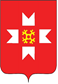 «УДМУРТ ЭЛЬКУНЫСЬ МОЖГА  ЁРОС МУНИЦИПАЛ ОКРУГ» МУНИЦИПАЛ КЫЛДЫТЭТЫСЬДЕПУТАТЪЕСЛЭН КЕНЕШСЫПоказателиЕд. изм.2021годфакт2022 год2022 годПоказателиЕд. изм.2021годфактпланфактОтгружено товаров собственного производства, выполнено работ, услуг собственными силами по крупным и средним предприятияммлн. руб.664,313341159,9Объем валовой продукции сельского хозяйствамлн. руб.53405454,45901Розничный товарооборот по крупным и средним предприятияммлн. руб.830,7706,3822,3Инвестиции в основной капитал за счет всех источников финансированиямлн. руб.525,6675,8478,2Среднемесячная начисленная средняя заработная плата одного работника (в среднем   за период, без субъектов малого предпринимательства)руб.35450,335393,340611,7Среднегодовая численность населениятыс. чел.24,8225,224,5Среднегодовая численность работников  предприятий (без субъектов малого предпринимательства)тыс. чел.4,3144,3114,172Численность зарегистрированных безработных на конец годачел.183240160Уровень зарегистрированной безработицы от трудоспособного населения в трудоспособном возрасте%1,381,721,22Показатели сельхозпредприятийСредний надой молока на 1 корову (без учета К(Ф)Х)кг700971517001Средний надой молока на 1 корову (с учетом К(Ф)Х )кг683869696889Численность КРС (с учетом К(Ф)Х )гол212532129220737 в т.ч. численность коров (с учетом К(Ф)Х гол910290808791Заготовлено грубых и сочных кормовц. корм. ед. на 1 усл. голову34,327,139,3Валовой сбор зерна (в весе после доработки) (с учетом К(Ф)Х )тонн431086429084220Урожайность зерновых культур (по СХО* в весе после доработки)ц/га19,022,7030,2Вся посевная площадьга760747541175505Валовой надой молока (с учетом К(Ф)Х )тонн608346250060766Производство мяса (с учетом К(Ф)Х )тонн97048899,59395,8Наименование показателя2020 год2021 год2022 годСреднегодовая численность работников чел (по СХО)1 6871 5641478Среднемесячная заработная плата, руб. (по СХО)250902797328023Площадь сельхозугодий, га983069830698313Посевная площадь, га755127607475505Заготовка кормов на усл. голову скота, ц.к.е всего/груб. и сочных34,322,739,3Валовой сбор зерна в весе после доработки, тонн с К(Ф)Х702034310884220Урожайность зерновых в весе после доработки, ц/га (с/х орг.)27,319,030,2Поголовье КРС (с учетом К(Ф)Х)212532125320737в том числе коров (с К (Ф)Х)910191028791Надой молока от одной фуражной коровы, кг. 683870097001Производство молока, тыс тонн с К(Ф)Х60,86060,83460,766Производство мяса (в ж.м.), тыс. тонн с К(Ф)Х9,7049,7049,395Средняя цена реализации 1 кг молока, руб.23,8327,1034,67Себестоимость 1 кг молока, руб.20,8827,0126,91Рентабельность молока/мяса %14/-2718,0/-15,127,6/20,7Балансовая прибыль, тыс. руб.251032250186462554Выручка от реализации продукции по СХО тыс. руб.238520623852062828906в том числе в отрасли растениеводства, тыс. руб.205889188595203490в том числе в отрасли животноводства, тыс. руб.126071518250172148615Выручка на 1 работника, тыс. руб.128415251914Выручка на 100 га сельхозугодий, тыс. руб.181124262877Объём государственной поддержки СХО тыс.руб.193840203145134264Объём полученной государственной поддержки на 100 га сельхозугодий, тыс. руб.197,18206,65136,57Объем выручки  продукции сельского хозяйства на 1 руб. гос. поддержки из бюджетов двух уровней, руб.11,1411,7421,07Код МПНаименование муниципальной программыУточненный плантыс. руб.Исполнение на 01.01.2023 г.тыс. руб.Процент исполнения к уточн.плану, %Доля в структуре программ, %01«Развитие образования и воспитание» на 2022-2027 годы673 797,0661 909,898,263,602«Охрана здоровья и формирование здорового образа жизни населения» на 2022-2027 годы2 580,62 552,398,90,2403«Развитие культуры» на 2022-2027 годы97 856,296 569,298,79,2804«Социальная поддержка населения» на 2022-2027 годы10 078,19 451,493,80,9105«Создание условий для устойчивого экономического развития» на 2022-2027 годы395,0365,092,40,0306«Безопасность» на 2022-2027 годы32 876,231 091,694,63,007«Содержание и развитие муниципального хозяйства» на 2022-2027 годы159 279,9112 591,1070,710,808«Энергосбережение и повышение энергетической эффективности муниципального образования «Можгинский район» на 2022-2027 годы679,1633,493,30,0609«Управление   муниципальными финансами» на 2022-2027 годы22 633,116 641,173,51,610«Муниципальное управление» на 2022-2027 годы97 468,296 737,299,39,311«Формирование современного облика населенных пунктов муниципального образования «Муниципальный округ Можгинский район Удмуртской Республики» на 2022-2027 годы12 756,712 420,197,41,2ИТОГО расходов1 110 400,11 040 962,393,4-Виды доходов2021 г. факт2022 г. план2022 г. фактВсего доходов от имущества и земли11819,6112909829,6Доходы от имущества, находящегося в муниципальной собственности, всего3484,630402738,7в том числе:- доходы от сдачи имущества в аренду 3090,728002427,0- доходы от продажи муниципального имущества и приватизации 0018- дивиденды по акциям37,4400- плата за наем муниципального жилья356,5200293,7Доходы от земельных участков, всего833582507090,9в том числе:- доходы от предоставления земельных участков в аренду 6857,066004944,9- доходы от продажи земельных участков 1478,016502146,0Наименование объектаМощностьПлановый объем финансированияВсего освоено, в т.ч.Кассовый расходКассовый расходНаименование объектаМощностьПлановый объем финансированияВсего освоено, в т.ч.БюджетУРБюджет МОЗдание для пищеблока МБОУ "Черемушкинская СОШ" по адресу: с. Черемушки Можгинского района Удмуртской Республики75 посадочных мест4180,418044179,989274179,571230,41804ВСЕГО:Наименование объектаПлановый объем финансированияВсего освоено, в т.ч.Кассовый расходКассовый расходНаименование объектаПлановый объем финансированияВсего освоено, в т.ч.Бюджет УРБюджет МОПримечаниеКапитальный ремонт «Газопровод низкого давления с. Пычас (ул. Советская, Промкомбинатовская, Красноармейская, Садовая)», находящегося по адресу: Удмуртская Республика, Можгинский район, п. Пычас620,662070,0620700,06207620,600Кредиторская задолженность Капитальный ремонт «МП ГВД д. Почешур», находящегося по адресу: Удмуртская Республика, Можгинский район, д. Почешур762,776280,0762800,07628762,70Кредиторская задолженностьКапитальный ремонт «ГНД в д.Сундо-Уча», находящегося по адресу: Удмуртская Республика, Можгинский район, д. Сундо-Уча673,967400,0674000,06740673,90Кредиторская задолженностьКапитальный ремонт «ГНД в д. Ефремовка», находящегося по адресу: Удмуртская Республика, Можгинский район, д. Ефремовка720,272030,0720300,07203720,20Кредиторская задолженностьКапитальный ремонт «ГВД до ГРП ЛИУ-2 (ЯЧ 91/2) п.Керамик», находящегося по адресу: Удмуртская Республика, Можгинский район, п. Керамик686,968700,0687000,06870686,90Кредиторская задолженностьКапитальный ремонт «ГВД до кот ВТК д.Черемушки», находящегося по адресу: Удмуртская Республика, Можгинский район, п. Черемушки662,366240,0662400,06624662,30Кредиторская задолженностьКапитальный ремонт «Внутрипоселковый надземный ГНД на опорах по ул. Запрудной, Киршина в п. Ныша», находящегося по адресу: Удмуртская Республика, Можгинский район, п. Ныша672,267230,0672300,06723672,20Кредиторская задолженностьВСЕГО: 4799,279950,4799500,479954 798,800Наименование объектовПланфинансирования на 2022 годПеречислено в бюджет муниципального образования с начала годаПрофинансировано за январь-декабрь 2022Профинансировано за январь-декабрь 2022Остаток Наименование объектовПланфинансирования на 2022 годПеречислено в бюджет муниципального образования с начала годаКассовый расходКассовый расходОстаток Наименование объектовПланфинансирования на 2022 годПеречислено в бюджет муниципального образования с начала годаКВСМРОстаток Газоснабжение Распределительные газопроводы д. Карашур - д. Новотроицк - д. Атабаево - д. Верхние Юри - д. Каменный Ключ Можгинского района Удмуртской Республики (ПИР)Бюджет УР10 678,7738510 678,77385010 678,773850,00Бюджет МО1,067981,0678901,067890,00ВСЕГО:10 679,8418310 679,84174010 679,841740,00№п/пНаименование объектаПлантыс. руб.В том числе по источникам финансированияВ том числе по источникам финансированияФакт оплатыПримечание №п/пНаименование объектаПлантыс. руб.Бюджет УРБюджет С/ПФакт оплатыПримечание 1Разработка проекта Генерального плана муниципального образования «Большекибьинское» Можгинского района Удмуртской Республики303,030300,003,030470,0ООО «ТИМ ПРОЕКТ»2Внесение изменений в  Правила землепользования и застройки муниципального образования «Большекибьинское» Можгинского района Удмуртской Республики202,021200,002,021470,0ООО «ТИМ ПРОЕКТ»3Разработка проекта Генерального плана муниципального образования «Большепудгинское» Можгинского района Удмуртской Республики 303,030300,003,030475,0ГП утвержден ООО «ТИМ ПРОЕКТ»4Внесение изменений в  Правила землепользования и застройки муниципального образования «Большепудгинское» Можгинского района Удмуртской Республики202,021200,02,021475,0ООО «ТИМ ПРОЕКТ»5Разработка проекта Генерального плана муниципального образования «Горнякское» Можгинского района Удмуртской Республики303,030300,003,030483,00ООО «ТИМ ПРОЕКТ»6Внесение изменений в Правила землепользования и застройки муниципального образования «Горнякское» Можгинского района УР202,021200,02,021ООО «ТИМ ПРОЕКТ»7Разработка проекта Генерального плана муниципального образования «Мельниковское» Можгинского района Удмуртской Республики303,030300,003,030487,00ООО «ТИМ ПРОЕКТ»8Внесение изменений в  Правила землепользования и застройки муниципального образования «Мельниковское» Можгинского района УР202,021200,02,021487,00ООО «ТИМ ПРОЕКТ»9Разработка проекта Генерального плана муниципального образования «Можгинское» Можгинского района Удмуртской Республики303,030300,003,030478,00ООО «ТИМ ПРОЕКТ»10Внесение изменений в  Правила землепользования и застройки муниципального образования «Можгинское» Можгинского района УР202,021200,02,021478,00ООО «ТИМ ПРОЕКТ»11Внесение изменений в  Генеральный план муниципального образования «Нынекское» Можгинского района Удмуртской Республики303,030300,003,030481,00ООО «ТИМ ПРОЕКТ»12Внесение изменений в  Правила землепользования и застройки муниципального образования «Нынекское» Можгинского района Удмуртской Республики202,021200,02,021481,00ООО «ТИМ ПРОЕКТ»13Разработка проекта Генерального плана муниципального образования «Нышинское» Можгинского района Удмуртской Республики303,030300,003,030483,00ООО «ТИМ ПРОЕКТ»14Внесение изменений в Правила землепользования и застройки муниципального образования «Нышинское» Можгинского района УР202,021200,02,021483,00ООО «ТИМ ПРОЕКТ»15Разработка проекта Генерального плана муниципального образования «Пазяльское» Можгинского района Удмуртской Республики303,030300,003,030479,00Отправлен на утверждение в правительство УР ООО «ТИМ ПРОЕКТ»16Внесение изменений в  Правила землепользования и застройки муниципального образования «Пазяльское» Можгинского района УР202,021200,02,021479,00ООО «ТИМ ПРОЕКТ»17Внесение изменений в Правила землепользования и застройки муниципального образования «Пычасское» Можгинского района Удмуртской Республики202,021200,002,021124,00ИП Шангин Вячеслав ОлеговичИТОГО:4 242,4294200,0042,4293960,0Наименование объектовПланфинансирова-ния на 2021 годВыделенные лимиты на 2022 годОстаток ПриложениеРеконструкция автомобильной дороги Ломеслуд-Красный Яр в Можгинском районе120 700, 07 40 895,5920740 895,59207Причина образования неиспользованного остатка заключается в несвоевременном выполнении работ подрядной организацией.По причине невозможности погружения свай на проектную отметку, а также проведения повторных геологических изысканий.Подрядной организацией были привлечены специалисты ООО «Нормативно-испытательный центр «Мосты» для проведения испытания статической вертикальной вдавливающей нагрузкой забивных свай с составлением заключения. Заключение № 1 от 18 февраля 2022 года.Кроме того,  25 августа 2022 года получено положительное заключение госэкспертизы УР по результатам экспертной оценки проектной документации и инженерных изысканий.Бюджет УР120 688,040 895,5920740 895,59207Причина образования неиспользованного остатка заключается в несвоевременном выполнении работ подрядной организацией.По причине невозможности погружения свай на проектную отметку, а также проведения повторных геологических изысканий.Подрядной организацией были привлечены специалисты ООО «Нормативно-испытательный центр «Мосты» для проведения испытания статической вертикальной вдавливающей нагрузкой забивных свай с составлением заключения. Заключение № 1 от 18 февраля 2022 года.Кроме того,  25 августа 2022 года получено положительное заключение госэкспертизы УР по результатам экспертной оценки проектной документации и инженерных изысканий.Бюджет МО12, 070 Причина образования неиспользованного остатка заключается в несвоевременном выполнении работ подрядной организацией.По причине невозможности погружения свай на проектную отметку, а также проведения повторных геологических изысканий.Подрядной организацией были привлечены специалисты ООО «Нормативно-испытательный центр «Мосты» для проведения испытания статической вертикальной вдавливающей нагрузкой забивных свай с составлением заключения. Заключение № 1 от 18 февраля 2022 года.Кроме того,  25 августа 2022 года получено положительное заключение госэкспертизы УР по результатам экспертной оценки проектной документации и инженерных изысканий.ИТОГО:120712,1440 895,5920740 895,59207Причина образования неиспользованного остатка заключается в несвоевременном выполнении работ подрядной организацией.По причине невозможности погружения свай на проектную отметку, а также проведения повторных геологических изысканий.Подрядной организацией были привлечены специалисты ООО «Нормативно-испытательный центр «Мосты» для проведения испытания статической вертикальной вдавливающей нагрузкой забивных свай с составлением заключения. Заключение № 1 от 18 февраля 2022 года.Кроме того,  25 августа 2022 года получено положительное заключение госэкспертизы УР по результатам экспертной оценки проектной документации и инженерных изысканий.Наименование объектаПлановый объем финансированияВсего освоено, в т.ч.Кассовый расходКассовый расходНаименование объектаПлановый объем финансированияВсего освоено, в т.ч.Бюджет УРБюджет МОПриобретение дымососов в котельную с. Пычас, ул. Садовая, 21 Можгинского района Удмуртской Республики101,01010100,0099,001,000Приобретение сетевых насосов в котельные Можгинского района Удмуртской Республики: в д. Старый Березняк, ул. Молодежная, 24; в д. Старые Какси, ул. Полевая, 18; в д. Нижний Вишур, ул. Школьная, 4362,92929359,300355,7073,593Капитальный ремонт водопроводных сетей в с. Горняк Можгинского района Удмуртской Республики1000,100011000,100011000,000,10001ВСЕГО:1464,03941459,400011454,7074,69301№Наименование  работПланбюджет МОтыс.руб.Освоение, тыс.руб.Программа «Содержание и развитие муниципального хозяйства муниципального образования «Можгинский район» Программа «Содержание и развитие муниципального хозяйства муниципального образования «Можгинский район» подпрограмма «Содержание и развитие коммунальной инфраструктуры»подпрограмма «Содержание и развитие коммунальной инфраструктуры»Реализации мероприятий по подготовке жилищно-коммунального хозяйства к отопительному периодуРеализации мероприятий по подготовке жилищно-коммунального хозяйства к отопительному периоду1Капитальный ремонт водопроводных сетей в с. Горняк Можгинского района Удмуртской Республики (сверх финансирования из бюджета УР)910 ,86910 ,862Капитальный ремонт водопроводных сетей в д. Малая Сюга Можгинского района Удмуртской Республики935,29935,293Капитальный ремонт системы водоснабжения в д. Чемошур Уча (сверх финасирования инициативного бюджетирования)148,41148,414Прочие аварийно-ремонтные работы на сетях водопровода1 115,571 115,575Замена центральной тепловой сети от котельной до МКД в с. Горняк Можгинского района Удмуртской Республики615, 25615, 256Замена центральной тепловой сети от котельной до МКД в с. Можга Можгинского района Удмуртской Республики2129,062129,067Ремонт участка центральной тепловой сети в с. Можга Можгинского района (аварийные работы)530,49530,498Ремонт участка центральной тепловой сети в с. Можга Можгинского района285,59285,599Исследование холодной воды центролизованного водоснабжения по программе: ОМ Ч,ОКБ, ТКБ. Краткий анализ водной пробы из коммунального водопровода (5 показателей) (запах при 20°C, запах при 60°C, железо, мутность, цветность)7,747,7410Ремонт сети водоотведения вблизи многоквартирного дома по адресу: УР, Можгинский район, с.Черемушки, ул. Макаренко, д. 131,9331,9311Капитальный ремонт - замена ША-Б-03 № 76 на ГРПШ с регуляторами VENIO-B-H-3/РДНК-400/РДК-ЭКФО-50/30Н без увеличения пропускной способности на объекте: "ГНД к ж/д № 49-57, 42, 44 по ул. Луговая, д. Чем-Уча (в составе газопровода межпос. Пазял - М. Воложикья)" (инв.№ 00004917), адрес объекта: УР, Можгинский район, д. Чемошур-Уча666,68666,6812Изготовление проектно-сметной документации и проверка сметной стоимости объекта225,90225,9013Приобретение глубинных насосов на артезианские скважины и частотных преобразователей для создания аварийного запаса1 193,181 183,28ИТОГО:8 795,958 786,05№ п/пНаименование мероприятияБюджет УР, руб.Бюджет МО, руб.Результат 1Проведение энергоэффективных мероприятий в бюджетных учреждениях отраженных в энергетическом паспорте учреждения, направленные на снижение потребления энергетических ресурсов за счет сокращения потерь электрической энергии, тепловой энергии и воды0500,00Замена люминесцентных светильников на светодиодные в МБОУ "Большеучинская СОШ"2Восстановление и устройство сетей уличного освещения29,145,0Д. Пазял – отработано заявление гражданина3Разработка муниципальной программы100,05,0разработанаитого129,1550,0№ п/пНаименование объектаПротяжен-ность, кмВсего, тыс.руб.Бюджет УР+ФББюджет МОВнебюджет1Национальный проект «Безопасные и качественные автомобильные дороги» (ул. Братьев Сидоровых д. Малая Сюга, ул. Заречная д. Большие Сибы и ул. Молодежная д. Старый Березняк)2,1623092,23621620,7201471,51602Субсидия (ремонт водопрпопускных труб на ул. Школьная д. Большие Сибы и ул. Архипова д. Новая Бия, ул. Индюковская д. Верхние Юри)2,5211813,82811755,758,13803Ремонт (ул. Парковая д. Пазял, ул. Садовая и ул. Братьев Сидоровых д. Малая Сюга, Б.Сибы-Санниково – Старые Юбери)4561,5504561,5504Содержание (расчистка снега, грейдирование, Уличное освещение и кВт)31954,977381,224573,7705Инициативные проекты (27 проектов)20,322829,18018622,484206,76Прочие расходы (межевание, инженерные изыскания)800,00800,00ИТОГО:95051,7840757,6580087,464206,7Виды экономической деятельностиСреднемесячная заработная плата (рублей)Среднемесячная заработная плата (рублей)Среднемесячная заработная плата (рублей)Среднемесячная заработная плата (рублей)Виды экономической деятельности 2021 год2022 годТемп роста, %По УРВСЕГО35 450,3040 611,7114,544 819,6А Сельское хозяйство, охота и лесное хозяйство28 635,933 521,9117,034,761,9G Оптовая и розничная торговля; ремонт автотранспортных средств, мотоциклов, бытовых изделий и предметов личного пользования38 117,643 387,6113,836 884,3Н  Транспортировка и хранение 64 519,576 053,3117,844844,8О Государственное управление и обеспечение военной безопасности, социальное страхование39369,040 548,6102,951 014,1Р  Образование28 353,531 504,2111,135 146,2R Деятельность в области культуры, спорта, организаций досуга и развлечений31919,634 796,7109,034 914,2С Обрабатывающие производства16015,516 910,5105,550 803,1I Деятельность гостиниц и предприятий общественного питания26 828,332537,5121,227 872,9№ п/пРайон (Населенный пункт)Численность безработных гражданЧисленность безработных гражданЧисленность безработных граждан№ п/пРайон (Населенный пункт)на 01.01.2023на 01.01.2022графа 3 - графа 4123451ТО Большекибьинский2511142ТО Большепудгинский7703ТО Большеучинский921-124ТО Горнякский1830-125ТО Кватчинский913-46ТО Маловоложикьинский8627ТО Мельниковский6518ТО Можгинский212109ТО Нынекский49-510ТО Нышинский1916311ТО Пазяльский611-512ТО Пычасский1519-413ТО Сюгаильский1314-1ВсегоВсего160183-23абс.показ.Рождаемость20221927,6Рождаемость20212319,1Рождаемость20202369,3Смертность202230912,3Смертность202136014,1Смертность202033613,2Естественный прирост2022-117-4,7Естественный прирост2021-129-5,0Естественный прирост2020-138-3,9№Наименование ЛПУкол-во коеккол-во коеккол-во коек№Наименование ЛПУкруглосут.дневного стационарадневного стационара№Наименование ЛПУкруглосут.при стац.при АПУ1Пычасская УБ10 (терап. профиль)6 (педиатр.профиль)4 (хирург.профиль)2Большеучинская УБ-12 (терап. профиль)-3Большекибьинская УБ10 (паллиативная мед.помощь)5 (терап. профиль)-ИТОГО: 20234ГодОбщее кол-во СКПоиск работыТЖСИП (самозанятость)ЛПХ202111261261872022197125273411№Наименование образовательного учрежденияКоличество обучающихся, чел.Проектная мощность учреждения, челНаполняемость, %Стоимость одного учащегося в год, руб.1МБОУ  Александровская СОШ8919046,84192 687,402МБОУ Большекибьинская СОШ9125036,40211 395,133МБОУ Большепудгинская ООШ3712030,83252 097,354МБОУ Большесибинская  ООШ6811061,82198 651,495МБОУ Большеучинская СОШ27953052,64118 965,146МБОУ Вишурская ООШ6611060,00189 654,377МБОУ Верхнеюринская ООШ7411067,27199 177,918МБОУ Горнякская СОШ14019771,07132 951,539МБОУ Кватчинская СОШ11815675,64142 808,8410МБОУ Комякская ООШ5514039,29227 088,2211МБОУ Ломеслудская ООШ4514531,03238 865,4612МБОУ Люгинская ООШ4710843,52215 097,1113МБОУ Маловаложикьинская СОШ6313745,99234 501,2614МБОУ Мельниковская НОШ01100,00694 111,4015МБОУ Можгинская СОШ11326043,46192 361,3016МБОУ Малосюгинская СОШ11125343,87179 826,0317МБОУ Нынекская СОШ8615356,21207 919,0218МБОУ Нышинская СОШ14515692,95134 222,4319МБОУ Пазяльская ООШ8826433,33196 641,8720МБОУ Пычасская СОШ469452103,7686 818,7921МБОУ Русско-Пычасская СОШ7916946,75238 017,3922МБОУ Русско-Сюгаильская СОШ12819864,65141 494,8223МБОУ Староберезнякская СОШ5612544,80223 705,7224МБОУ Старокаксинская ООШ4319022,63281 792,5625МБОУ Черемушкинская СОШ13916783,23117 770,31итого средняя по МО2629480054,77161 176,36№ ДОУКол-во группКол-Во детейМощность объекта, челНаполняемость, %№ ДОУКол-во группКол-Во детейМощность объекта, челНаполняемость, %1МБДОУ «Ломеслудский детский сад»1123930,82МБДОУ «Маловаложикьинский детский сад»2267534,73МБДОУ «Пазяльский детский сад»33811034,54МБДОУ «Комякский детский сад»2236038,35МБДОУ «Керамичный детский сад»1205536,46МБДОУ «Нышинский детский сад»33411030,97МБДОУ «Малосюгинский детский сад»3378046,38МБДОУ "Кватчинский детский сад"57112059,29МБДОУ «Большекибьинский детский сад»2307540,010МБДОУ «Нынекский  детский сад»3497070,011МБДОУ «Александровский детский сад»2235541,812МБДОУ "Горнякский детский сад"3447558,713МБДОУ "Пычасский №1 детский сад"69914070,714МБДОУ «Льнозаводский детский сад»4455581,815МБДОУ «Сарданский детский сад»2265052,016МБДОУ «Большеучинский детский сад»611413087,717МБДОУ «Пычасский детский сад №2»610612088,3ИТОГО54797141956,2№Наименование ООвсего обучающихсяпроектная мощностьНаполняемость, %1МБОУ Старокаксинская СОШ4322519,12МБОУ Пазяльская ООШ8836224,33МБОУ Люгинская ООШ4719224,54МБОУ Русско-Пычасская СОШ7917046,55МБОУ Большепудгинская ООШ378344,66МКОУ Маловаложикьинская СОШ6319133,07МБОУ Большекибьинская СОШ9124836,78МБОУ Комякская ООШ5514039,39МБОУ  Александровская СОШ8920044,510МБОУ Малосюгинская СОШ11125843,011МБОУ Ломеслудская ООШ4512536,012МБОУ Можгинская СОШ11324146,913МБОУ Большеучинская СОШ27960046,514МБОУ Вишурская ООШ6610861,115МБОУ Русско-Сюгаильская СОШ12819864,616МБОУ Староберезнякская СОШ5610056,017МБОУ Нынекская СОШ8615455,818МБОУ Большесибинская  ООШ6610463,519МБОУ Нышинская СОШ14520072,520МБОУ Кватчинская СОШ11815675,621МБОУ Горнякская СОШ14019771,122МБОУ Черемушкинская СОШ13917479,923МБОУ Верхнеюринская ООШ7474100,024МБОУ Пычасская СОШ469452103,8итого2627495253,0Наименование категории работниковфакт2016 годфакт        2017 годфакт                   2018 годфакт 2019 годфакт 2020 годфакт 2021 годИсполнение за 2021 годПлан на 2022 годФакт   2022 год Исполнение за 2022 годПедагогические работники дополнительного образования21 28124 17026 790297313213434204108,8%342823350297%Педагогические работники дошкольных учреждений21 76122 93925 22826 6542854030749101,8%331643234097%Педагогические работники общего образования (с классным руководством)23 84425 14127 13229 042302593462598,8%378113752899%Работники общеобразовательных учреждений (школы)2551028493--27514-№п/пНаименование фонда, спонсора и пр., Наименование мероприятия (проекта)СуммаСуммаСрок реализацииЦели, задачи, результат №п/пНаименование фонда, спонсора и пр., Наименование мероприятия (проекта)Средства фонда, спонсора,    рублейСофинансирование, рублей(местный бюджет)Срок реализацииЦели, задачи, результат 1Фонд президентских грантовПроект«У реки Лудзинки»272 810, 0 руб.2 450,00январь 2022 – май 2023Создание туристического маршрута, продвижение творчества писателей –земляков, внедрение новой формы работы в библиотеке. Все запланированные мероприятия 1 этапа (январь – декабрь 2022 г.) выполнены: установлены инф стенды, скамейки, уличная библиотека, приобретена деревянная посуда (тарелки и ложки) для посещения гостевого дома в д. Лудзи Шудзи в кол-ве 20 комплектов, переиздан роман Т.Архипова « У реки Лудзинки» в количестве 250 экз, выпущены буклет  ( 220 экз) и книжная закладка ( 220 экз) . Печатная продукция вручается туристам в качестве подарка. Экскурсии проходят по плану, начиная с августа (5 гр учащихся 8 кл школ Можгинского района, общее количество -86 чел).С января по май 2023 г. реализуется 2 этап проекта – посещение тур маршрута уч-ся 8 кл школ Можгинского района  ( по графику). Также планируется включить  турмаршрут в программу « Пушкинская карта», также в течение 2022 г. турмаршрут посещали группы, не участвующие в проекте.2.Президентский фонд культурных инициативПроект «Егит+/время молодость»473 990,00-В течение годаЦель- популяризация удмуртской культуры, изучение основ удмуртского танца среди молодёжи Результат- Проведен цикл мероприятий для удмуртской молодёжи в формате игры «Где логика?» и мастер классы по народным танцам от ансамбля «Чебеляй»В данном проекте приняло участие  300 человек молодёжи. Для участия в мастер классах молодёжью были приобретены билеты по Пушкинской карте..3 республиканский конкурс «Лучшие муниципальные проекты в Удмуртской Республике»)Проект  «В памяти. В сердцах. В книгах150 000,0        -апрель- октябрь 2022Благоустройство территории, улучшение качества обслуживания туристического маршрута: установлен новый забор, заменена брусчатка, отремонтирован постамент памятника.Территория у памятника стала более комфортной для посещения, улучшился общий эстетический вид памятника.4Министерство  национальной политики УРпроект                   « КЫЛ»: конкурс чтецов на удм языке14 100,00        - ноябрь    2022 гПродвижение удм языка в русскоязычной среде, выявление и продвижение творчества самодеятельных поэтов Можгинского района, пишущих на удм языке, внедрение новой формы работы. Цели и задачи достигнуты: мероприятие прошло 27.11. на базе Пычасской с/б, в котором приняли участие 36 чел. самодеятельных поэтов Можгинского района. Вызвал интерес формат мероприятия (аналог ТВ программе «Голос»). На грантовые деньги были приобретены призы – шкатулки.5Конкурс общественно значимых проектов первичных отделений Всерос полит партии « Единая Россия»проект «Компьютерная грамотность среди пожилых»15000,00-август -сентябрьОрганизация рабочего места для обучения людей старшего поколения работе на компьютере: приобретены компьютерный стол, кресло. За отчетный период  обучено 6 чел. Задачи проекта выполнены.6.ИБ «Наша инициатива 2022» Приобретение разборной уличной сцены   для  Большесибинского Дома культуры380 000,00 Из бюджета УР, общая ст-тьпроекта (551 000 рублей)171  000,0Сентябрь 2022г.Цель и задачи: укрепление материально-технической базы дома культуры; установка уличной сценыРезультат – Проведение церемонии открытия уличной сцены. Проведен концерт, посвященный к декаде пожилых 7.ИБ «Наша инициатива 2022»Приобретение и установка с благоустройством прилегающей территории Новобиинского Дома культуры426  131,00 Из бюджета УР, общая ст-ть проекта (617  892 рубля)191 761,0Сентябрь 2022г.Цели и задачи: укрепление материально-технической базы дома культуры и установка разновозрастного спортивно- игрового комплексаРезультат - Проведена церемония открытия игрового комплекса. Благоустроена прилегающая территория ДК.  Дети и подростки ежедневно занимаются на приклубной территории8.ИБ «Наша инициатива 2022»Приобретение детского игрового оборудования для благоустройства Парка культуры и отдыха деревни Старокаксинского Дома культуры280 000,0 Из бюджета УР, общая ст-ть проекта (406 000 рублей126 000,0Сентябрь 2022г.Цели и задачи: укрепление материально-технической базы; установка оборудованияРезультат- Проведение церемонии открытия детской площадки с игровым оборудованием. Благоустроена  прилегающая  территория ДК с разбивкой клумб,  с изготовлением объектов  паркового дизайна, дети  и подростки ежедневно занимаются на приклубной территории9.Молодёжное ИБ «Атмосфера»Национальный праздник «Жытшудоньёс»205 500,054 083,0Август 2022г.Цель и задачи: – сохранение традиционной удмуртской культуры посредством проведения национального праздникаРезультат -  Проведен межрайонный национальный праздник «Жыт   шудоньёс» с привлечением творческих коллективов соседних районов. Из-готовлены 2 парковые скульптуры «Юбера –батыр и Юбера-ныл»10Республиканский проект комплексного развития сельских территорий «Здоровое село»Проект «Здоровое село» - установка уличной сцены для Большеучинскеого ЦСДК800 000,0-Октябрь 2022г.Цели и задачи: укрепление материально-технической базы, установка уличный сцены Результат – Проведено торжественное открытие сцены, с участием творческих коллективов Дома культуры.   В феврале 2023 на данной площадке планируется проведение праздника «Масленица»  11Субсидии из бюджета УР на реализацию мероприятий по работе с детьми и молодежьюПроект «BIBLIOград» Оборудование детского уголка в Черемушкинской сельской библиотеке22 628,842 500,0Июнь2022 гЦель –трудоустройство подростковЗадачи -Оборудование детского уголкаРезультат- трудоустроено 2 подростка - оборудован детский уголок в сельской библиотеке, покрашены стены, оформлен стенд, приобретена этажерка, изготовлен детский стол и стулья.Уголок привлекает внимание читателей библиотеки, увеличилось посещение библиотеки как детьми, так и детей с родителями, благодаря чему  в 2023 г. в библиотеке создан и  будет функционировать семейный клуб « Моя 7-Я»12Субсидии из бюджета УР на реализацию мероприятий по работе с детьми и молодежьюПрограмма: Сводные отряды «ООН: Отряды Особого Назначения» - организация   летних площадок на территории 15 ДК для неорганизованных детей9 782,613 467,45Июль 2022г.Цель и задачи: –организация досуга детей в летний период, организация временных детских разновозрастных коллективовРезультат- организовано 15 временных детских разновозрастных коллективов в летнее время на территории 15 ДК. Мероприятия проходили ежедневно.13Субсидии из бюджета УР на реализацию мероприятий по работе с детьми и молодежьюПрограмма трудоустройства подростков «Нескучное лето».170 663,10-Июль 2022г.Цел и задачи: - трудоустройство подростков, в качестве аниматоров, для работы на детских клубных площадках;-организация досуга детей в летний период,  –Результат- трудоустроено 15 подростков, созданы 15 временных детских разновозрастных коллективов14Субсидии из бюджета УР на реализацию мероприятий по работе с детьми и молодежьюПрограмма трудоустройства подростков «Сделай сам»33 943,26-Июль 2022г.Цели и задачи: - трудоустройство подростков; благоустройство территории и косметического ремонта здания Черемушкинского ЦСДКРезультат- трудоустроено 3 подросткаРазбиты клумбы, посажены кустарники территории, проведен косметический ремонт здания ЦСДК15Субсидии из бюджета УР на реализацию мероприятий по работе с детьми и молодежьюПрограмма трудоустройства подростков «Будет некогда скучать»68 265,242 018,0Июль 2022г.Цели и задачи: - трудоустройство подростков; – обустройство спортивной и игровой площадки, изготовление спортивного реквизита для тимбилдинга на территории ДКРезультат- трудоустроено 6 подростков, обустроена спортивная и игровая площадка, изготовлен спортивный реквизит для тимбилдинга на территории ДК16Субсидии из бюджета УР на реализацию мероприятий по работе с детьми и молодежьюПрограмма: республиканская  профильная  смена «Егит тулкым»38 000,098 000,0Июль 2022г.Цель–развитие лидерских качеств среди удмуртской молодёжиЗадачи – обучение 40 подростков по творческим направлениямРезультат- проведен цикл удмуртских мероприятий с 40 подростками, проведен отчетный концерт по итогам работы творческих занятий.  Многие участники лагерной смены стали активистами общественной молодёжной организации «Шунды».17Республиканский конкурс по государственной поддержке лучших сельских учреждений культурыБольшеучинский ДК – лучшее сельское учреждение культуры100 000,05 051, 55Май 2022г.Цель – укрепление материально-технической базы для проведение культурно- массовых мероприятийРезультат- приобретена акустической аппаратураРезультат- Проведены концерты  самодеятельных коллективов  с использованием нового музыкального  оборудования., мероприятия для туристов, посетивших турпрограмму  «На Кудыкиной горе»18Республиканский конкурс по государственной поддержке лучших сельских учреждений культурыАлексеев Сергей Александрович (Староюберинский СДК) – лучший работник сельского учреждения культуры43 000,00-Май 2022г.Цель – государственная поддержка лучших   работников культуры сельских учрежденийЗадачи – Выбор лучшего работника культурыРезультат - повышение авторитета работника культуры на селеИтого3 494 031,5656 331,0№Наименование программы Обслужено группОбслужено человекЗаработано средствПо ПКИтого заработано  Туристический маршрут «На Кудыкиной горе» (с. Большая Уча).28631192 000,00209/92 100,00284 100,00Туристический маршрут «Святой источник» (д.Большие Сибы).2244485 350,00 руб.96/41 250,00126 600,00Новогодняя программа «Емелины забавы»  (д.Старые-Юбери)1531547 000,00143/62 850,00109 850,00Студия Удмуртского костюма и быта «Куатьси» (д.Кватчи)135518 000,00238/83 200,00101 200,00Туристический маршрут «Тур-Поршур» (с. Поршур.)491037/9 500,009500,00Музейная комната братьев Сидоровых (М.Сюга)2220151/22 650,0022 650,00Литературная тропа «У реки Лудзинки» по творчеству Т.Архипова(с. Пычас – д.Н.Бия – д.Лудзи-Шудзи),5865 500,00-5500,00Программа «Тур выходного дня. Игра Зарница.»---950/190 000,00190 000,00Итого 34681824/501550,00849 400,00